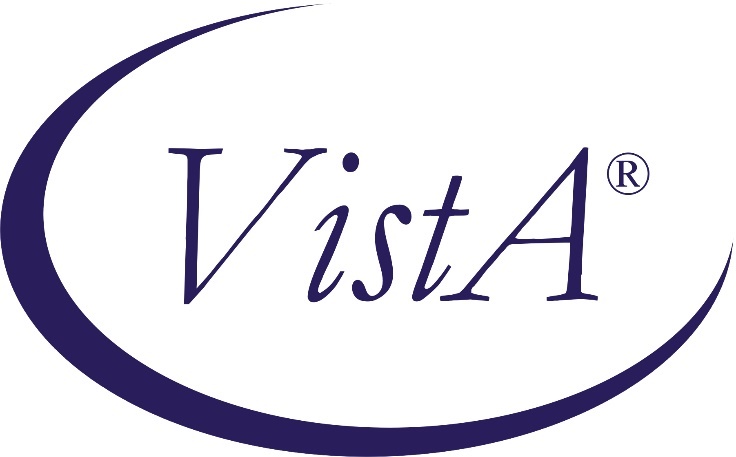 Compensation and Pension Record Interchange (CAPRI)CAPRI Compensation and Pension Worksheet Module (CPWM)Templates and AMIE Worksheet Disability Benefits Questionnaires (DBQs)Release NotesPatch: DVBA*2.7*173July 2011Department of Veterans AffairsOffice of Enterprise DevelopmentManagement & Financial SystemsPreface Purpose of the Release Notes The Release Notes document describes the new features and functionality of patch DVBA*2.7*173. (CAPRI CPWM TEMPLATES AND AMIE WORKSHEET DBQs). The information contained in this document is not intended to replace the CAPRI User Manual. The CAPRI User Manual should be used to obtain detailed information regarding specific functionality.Table of Contents1.	Purpose	12.	Overview	13.	Associated Remedy Tickets & New Service Requests	14.	Defects Fixes	15.	Enhancements	25.1	CAPRI – DBQ Template Additions	25.2	CAPRI – DBQ Template Modifications	25.3	AMIE–DBQ Worksheet Additions	25.4	AMIE–DBQ Worksheet Modifications	36.	Disability Benefits Questionnaires (DBQs)	46.1. DBQ Amputations	46.2. DBQ Artery and Vein Conditions (Vascular Diseases Including Varicose	8Veins)	86.3. DBQ Elbow and Forearm Conditions	146.4. DBQ Flatfoot (Pes Planus)	206.5. DBQ Foot Miscellaneous (Other than Flatfoot Pes Planus)	246.6. DBQ Hand and Finger Conditions	296.7. DBQ Hip and Thigh Conditions	376.8. DBQ Muscle Injuries	446.9. DBQ Temporomandibular Joint (TMJ) Conditions	526.10. DBQ Wrist Conditions	567. Software and Documentation Retrieval	617.1   Software	617.2   User Documentation	617.3   Related Documents	61PurposeThe purpose of this document is to provide an overview of the enhancements specifically designedfor Patch DVBA*2.7*173.Patch DVBA *2.7*173 (CAPRI CPWM TEMPLATES AND AMIE WORKSHEET DBQs) introduces enhancements and updates made to the AUTOMATED MED INFO EXCHANGE (AMIE) V 2.7 package and the Compensation & Pension Record Interchange (CAPRI) application in support of the new Compensation and Pension (C&P) Disability Benefits Questionnaires (DBQs).OverviewVeterans Benefits Administration Veterans Affairs Central Office (VBAVACO) has approved implementation of the following new Disability Benefits Questionnaires: DBQ AMPUTATIONSDBQ ARTERY AND VEIN CONDITIONS (VASCULAR DISEASES INCLUDING VARICOSE VEINS)DBQ ELBOW AND FOREARM CONDITIONSDBQ FLATFOOT (PES PLANUS)DBQ FOOT MISCELLANEOUS (OTHER THAN FLATFOOT PES PLANUS)DBQ HAND AND FINGER CONDITIONSDBQ HIP AND THIGH CONDITIONSDBQ MUSCLE INJURIESDBQ TEMPOROMANDIBULAR JOINT (TMJ) CONDITIONSDBQ WRIST CONDITIONSNOTE:  In order to have a successful installation it is first required to install the associated Patch DVBA*2.7*166 before this patch is installed.  Associated Remedy Tickets & New Service RequestsThere are no Remedy tickets or New Service Requests associated with patch DVBA*2.7*173. Defects FixesThere are no CAPRI DBQ Templates or AMIE – DBQ Worksheet defects fixes associated withpatch DVBA*2.7*173.  Enhancements This section provides an overview of the modifications and primary functionality that will be delivered in Patch DVBA*2.7*173.CAPRI – DBQ Template AdditionsThis patch includes adding four new CAPRI DBQ Templates that are accessible through the Compensation and Pension Worksheet Module (CPWM) of the CAPRI GUI application.DBQ AMPUTATIONSDBQ ARTERY AND VEIN CONDITIONS (VASCULAR DISEASES INCLUDING VARICOSE VEINS)DBQ ELBOW AND FOREARM CONDITIONSDBQ FLATFOOT (PES PLANUS)DBQ FOOT MISCELLANEOUS (OTHER THAN FLATFOOT PES PLANUS)DBQ HAND AND FINGER CONDITIONSDBQ HIP AND THIGH CONDITIONSDBQ MUSCLE INJURIESDBQ TEMPOROMANDIBULAR JOINT (TMJ) CONDITIONSDBQ WRIST CONDITIONSCAPRI – DBQ Template ModificationsThere are no CAPRI DBQ Templates modifications associated with patch DVBA*2.7*173.  AMIE–DBQ Worksheet AdditionsVBAVACO has approved the following new AMIE –DBQ Worksheets that are accessible through the Veterans Health Information Systems and Technology Architecture (VistA) AMIE software package.DBQ AMPUTATIONSDBQ ARTERY AND VEIN CONDITIONS (VASCULAR DISEASES INCLUDING VARICOSE VEINS)DBQ ELBOW AND FOREARM CONDITIONSDBQ FLATFOOT (PES PLANUS)DBQ FOOT MISCELLANEOUS (OTHER THAN FLATFOOT PES PLANUS)DBQ HAND AND FINGER CONDITIONSDBQ HIP AND THIGH CONDITIONSDBQ MUSCLE INJURIESDBQ TEMPOROMANDIBULAR JOINT (TMJ) CONDITIONSDBQ WRIST CONDITIONSThis patch implements the new content for the AMIE C&P Disability Benefit Questionnaire worksheets, which are accessible through the VISTA AMIE software package.AMIE–DBQ Worksheet ModificationsThere are no AMIE- DBQ Worksheets modifications associated with patch DVBA*2.7*173.  Disability Benefits Questionnaires (DBQs) The following section illustrates the content of the new questionnaires included in Patch DVBA*2.7*173.6.1. DBQ Amputations Name of patient/Veteran: _____________________________________SSN:	Your patient is applying to the U. S. Department of Veterans Affairs (VA) for disability benefits.  VA will consider the information you provide on this questionnaire as part of their evaluation in processing the Veteran’s claim. NOTE: If there is limited motion or instability in the joint above the amputation site, also complete a Questionnaire for the specific joint. If there are associated muscle injuries, also complete the Muscle Injury Questionnaire.1. Diagnosis	Has the Veteran had any amputations? 		 Yes    No  If yes, provide only diagnoses that pertain to amputations:Amputation #1: __________________ICD code:  _____________________ Date of amputation: ____________Amputation #2: __________________ICD code:  _____________________ Date of amputation: ____________Amputation #3: __________________ICD code:  _____________________ Date of amputation: ____________If additional amputations exist, list using above format: _____________________2. Medical historya. Describe the history (including etiology and course) of each amputation listed above: _________________b. Dominant hand: Right        Left	 Ambidextrous		3. Amputation sitesIndicate affected sites: Upper extremities (not including fingers)  Fingers  Lower extremities (not including toes)  Toes For all checked sites, complete the corresponding sections below.4. Upper extremities (not including fingers)a. Does the Veteran have an amputation of either arm? 				 Yes    No  If yes, indicate site and side affected (check all that apply): Below insertion of deltoid	 Right    Left    Both  Above insertion of deltoid	 Right    Left    Both  Disarticulation       Right    Left    Bothb. Does the amputation site allow the use of a suitable prosthetic appliance? Yes    No  If yes, indicate side that allows use of suitable prosthetic appliance:  Right    Left    Both c. Does the Veteran have an amputation of either forearm?			              Yes    No  If yes, indicate site and side affected (check all that apply): Amputation below insertion of pronator teres	 Right    Left    Both  Amputation above insertion of pronator teres	 Right    Left    Both 5. Fingersa. Does the Veteran have an amputation of either thumb?			              Yes    No  If yes, indicate site and side affected (check all that apply):	 Amputation at the distal joint or through the distal phalanx	 Right    Left    Both 	 Amputation at the metacarpophalangeal joint or through the proximal phalanx	 Right    Left    Both 	 Amputation with metacarpal resection	 Right    Left    Both b. Does the Veteran have an amputation of any fingers?			              Yes    No  If yes, indicate site and side affected (check all that apply): Amputation through the middle phalanx or at the distal joint	 Right index finger 	 Left index finger 	 Both index fingers	 Right long finger 	 Left long finger 	 Both long fingers	 Right ring finger 	 Left ring finger 	 Both ring fingers	 Right little finger 	 Left little finger 	 Both little fingers Amputation without metacarpal resection, at the proximal interphalangeal joint or proximal thereto	 Right index finger 	 Left index finger 	 Both index fingers	 Right long finger 	 Left long finger 	 Both long fingers	 Right ring finger 	 Left ring finger 	 Both ring fingers	 Right little finger 	 Left little finger 	 Both little fingers Amputation with metacarpal resection (more than one-half the bone lost)	 Right index finger 	 Left index finger 	 Both index fingers	 Right long finger 	 Left long finger 	 Both long fingers	 Right ring finger 	 Left ring finger 	 Both ring fingers	 Right little finger 	 Left little finger 	 Both little fingers6. Lower extremities (not including the toes)a. Does the Veteran have an above-knee amputation of the thigh?			              Yes    No  If yes, indicate site and side affected (check all that apply): Amputation to the middle or lower third of thigh	 Right    Left    Both Amputation to the upper third of thigh	 Right    Left    Both Disarticulation with loss of extrinsic pelvic girdle muscles 		 Right    Left    Bothb. Does the thigh amputation site allow the use of a suitable prosthetic appliance? Yes    No  If yes, indicate side that allows use of suitable prosthetic appliance:  Right    Left    Both   c. Does the Veteran have a below-knee amputation of the lower leg, including the forefoot?	              Yes    No  If yes, indicate site and side affected (check all that apply): Amputation of forefoot proximal to the metatarsal bones (more than 1/2 of metatarsal loss)	 Right    Left    Both Amputation between the forefoot and knee, permitting prosthesis	 Right    Left    Both Amputation not improvable by prosthesis controlled by natural knee action		 Right    Left    Both	 Amputation with defective stump and amputation to the thigh recommended 		 Right    Left    Bothd. Does the lower leg amputation site allow the use of a suitable prosthetic appliance? Yes    No  If yes, indicate side that allows use of suitable prosthetic appliance:  Right    Left    Both   7. ToesDoes the Veteran have an amputation of any toes?			              Yes    No  If yes, indicate site and side affected (check all that apply): Amputation of toes without removal of the metatarsal headIf checked, indicate site and side affected (check all that apply):	 Right great toe	 Left great toe 	 Both great toes	 Right 2nd toe	 Left 2nd toe 	 Both 2nd toes	 Right 3rd toe 	 Left 3rd toe 	 Both 3rd toes	 Right 4th toe 	 Left 4th toe	 Both 4th toes	 Right little toe 	 Left little toe	 Both little toes Amputation of toes with removal of the metatarsal headIf checked, indicate site and side affected (check all that apply):	 Right great toe	 Left great toe 	 Both great toes	 Right 2nd toe	 Left 2nd toe 	 Both 2nd toes	 Right 3rd toe 	 Left 3rd toe 	 Both 3rd toes	 Right 4th toe 	 Left 4th toe	 Both 4th toes	 Right little toe 	 Left little toe	 Both little toes8. Other pertinent physical findings, complications, conditions, signs and/or symptomsa. Does the Veteran have any scars (surgical or otherwise) related to any conditions or to the treatment of any conditions listed in the Diagnosis section above?   Yes    No  If yes, are any of the scars painful and/or unstable, or is the total area of all related scars greater than 39 square cm (6 square inches)? Yes    No  If yes, also complete a Scars Questionnaire.b. Does the Veteran have any other pertinent physical findings, complications, conditions, signs and/or symptoms related to any conditions listed in the Diagnosis section above? Yes    No  If yes, describe (brief summary): _________________________9. Assistive devices a. Does the Veteran use any assistive devices as a normal mode of locomotion, although occasional locomotion by other methods may be possible?  Yes    NoIf yes, identify assistive devices used (check all that apply and indicate frequency):	 Wheelchair     	Frequency of use:   Occasional	  Regular	  Constant 	 Brace(s)    	Frequency of use:   Occasional	  Regular	  Constant	 Crutch(es)   	Frequency of use:   Occasional	  Regular	  Constant  	 Cane(s)    	Frequency of use:   Occasional	  Regular	  Constant 	 Walker   		Frequency of use:   Occasional	  Regular	  Constant 	 Other: __________________________________________ 						Frequency of use:   Occasional	  Regular	  Constantb. If the Veteran uses any assistive devices, specify the condition and identify the assistive device used for each condition: _____________________________________________________________________10.  Diagnostic TestingNOTE: Imaging studies are not required to document amputations.  Are there any significant diagnostic test findings and/or results? Yes    No  If yes, provide type of test or procedure, date and results (brief summary): __________________________11. Functional impact Do any of the Veteran’s amputations impact his or her ability to work?  Yes    No If yes, describe the impact of each of the Veteran’s amputations, providing one or more examples: _____________________________________________________________________________12. Remarks, if any:  ______________________________________________________________Physician signature: __________________________________________ Date: 	___Physician printed name: _______________________________________ Medical license #: _____________ Physician address: 	___________________________________ Phone: ________________________	Fax: _____________________________NOTE: VA may request additional medical information, including additional examinations ifnecessary to complete VA’s review of the Veteran’s application.6.2. DBQ Artery and Vein Conditions (Vascular Diseases Including Varicose Veins)Name of patient/Veteran: _____________________________________SSN: 	___Your patient is applying to the U. S. Department of Veterans Affairs (VA) for disability benefits.  VA will consider the information you provide on this questionnaire as part of their evaluation in processing the Veteran’s claim.  1. DiagnosisDoes the Veteran now have or has he/she ever had a vascular disease (arterial or venous)?  Yes    NoIf yes, provide only diagnoses that pertain to vascular conditions:Diagnosis #1: __________________ICD code(s):  __________________ 	Date of diagnosis: ______________Diagnosis #2: __________________ICD code(s):  __________________ 	Date of diagnosis: ______________Diagnosis #3: __________________ICD code(s):  __________________ 	Date of diagnosis: ______________If there are additional diagnoses that pertain to vascular diseases, list using above format: ___________________2. Medical history a. Describe the cause/onset of the Veteran’s current vascular condition(s) (brief summary)___________________ _______________________________b. Type of vascular disease condition: (Check all that apply) Section I: Varicose veins and/or post-phlebitic syndrome Section II: Peripheral vascular disease, aneurysm of any large artery (other than aorta), arteriosclerosis obliterans or thrombo-angiitis obliterans (Buerger’s Disease) Section III: Aortic aneurysm  Section IV: Aneurysm of a small artery Section V: Raynaud’s syndrome  Section VI: Arteriovenous (AV) fistula, angioneurotic edema or erythromelalgia If checked, complete appropriate Section I-VI.Regardless of checked condition, complete Section VII.Section I: Varicose veins and/or post-phlebitic syndromeDoes the Veteran have varicose veins or post-phlebitic syndrome of any etiology?      Yes    NoIf yes, check all symptoms that apply and indicate extremity affected: Asymptomatic palpable varicose veins	 Right    Left    	 Both    Asymptomatic visible varicose veins	 Right    Left    	 Both   	 Aching and fatigue in leg after prolonged      standing or walking 	 Right    Left      Both    Symptoms relieved by elevation of extremity	 Right    Left   	 Both    Symptoms relieved by compression hosiery	 Right    Left    	 Both   If yes, check all findings and/or signs that apply and indicate extremity affected: Incipient stasis pigmentation or eczema	 Right    Left     Both    Persistent stasis pigmentation or eczema	 Right    Left     Both    Intermittent ulceration	 Right    Left     Both    Intermittent edema of extremity	 Right    Left     Both     Persistent edema that is incompletely relieved      by elevation of extremity	 Right    Left     Both    Persistent edema	 Right    Left     Both    Persistent subcutaneous induration 	 Right    Left     Both    Massive board-like edema 	 Right    Left     Both   	 Constant pain at rest	 Right    Left     Both   					 Section II: Peripheral vascular disease, aneurysm of any large artery (other than aorta), arteriosclerosis obliterans or thrombo-angiitis obliterans (Buerger’s Disease)a. Has the Veteran ever been diagnosed with: (check all that apply)? Peripheral vascular disease Aneurysm of any large artery (other than aorta)    Arteriosclerosis obliterans    Thrombo-angiitis obliterans (Buerger’s Disease) None of the above If any of the above conditions are checked, answer questions b-f. b. Has the Veteran undergone surgery for any of these listed conditions?  Yes    NoIf yes, type of surgery: ___________________ Date: _______c. Has the Veteran undergone any procedure (other than surgery) for revascularization? Yes    No	If yes, type of procedure: ___________________ Date: _______d. Indicate severity of current signs and symptoms and indicate extremity affected: (check all that apply): Claudication on walking more than 100 yards 	 Right    Left     Both     Claudication on walking between 25 and 100 yards on a level grade at 2 miles per hour 		 Right    Left     Both    Claudication on walking less than 25 yards on a level grade at 2 miles per hour		 Right    Left     Both   	 Persistent coldness of the extremity	 Right    Left     Both  Diminished peripheral pulses 	 Right    Left     Both    	 Ischemic limb pain at rest 	 Right    Left     Both  Trophic changes (thin skin, absence of hair, dystrophic nails) 		 Right    Left     Both   	 1 or more deep ischemic ulcers	 Right    Left     Both Section III:  Aortic aneurysm a. Has the Veteran ever been diagnosed with an aortic aneurysm? Yes    No    If yes, has the Veteran had a surgical procedure for an aortic aneurysm? Yes    No  If yes, indicate type of surgery: ___________________ Date: __________b. Does the Veteran currently have an aortic aneurysm?    Yes    NoIf yes, indicate severity: 5 centimeters or larger in diameter:  Yes    No		Symptomatic       		 Yes    No  	Precludes exertion   		 Yes    No        	c. Does the Veteran have any post-surgical residuals due to treatment for aortic aneurysm?  Yes    No    If yes, describe: ___________________(If there are symptoms or post-surgical residuals, also complete appropriate Questionnaire according to body system affected.)Section IV: Aneurysm of a small arterya. Has the Veteran been diagnosed with an aneurysm of a small artery? Yes    No    If yes, has the Veteran had a surgical procedure for an aneurysm of a small artery? Yes    No  If yes, indicate type of surgery: ___________________ Date: __________b. Does the Veteran currently have an aneurysm of a small artery?  	 Yes    NoIf yes, is the condition symptomatic?                     	 Yes    NoIf yes, describe: ___________________________________________________________________Also, complete appropriate Questionnaire according to body system affected.c. Does the Veteran have any post-surgical residuals due to treatment for an aneurysm of a small artery?  Yes    No   	If yes, describe: ____________________________________________________________________Also, complete appropriate Questionnaire according to body system affected.Section V: Raynaud’s syndrome a. Does the Veteran have Raynaud’s syndrome?  Yes    No  If yes, complete this section.b. Does the Veteran have characteristic attacks?    Yes    No	If yes, indicate frequency of characteristic attacks:	  Less than once a week  1 to 3 times a week	  4 to 6 times a week  At least dailyNOTE: Characteristic attacks consist of sequential color changes of the digits of one or more extremities lasting minutes to hours, sometimes with pain and paresthesias, and precipitated by exposure to cold or by emotional upsets.c. Does the Veteran have 2 or more digital ulcers?    Yes    No	d. Does the Veteran have autoamputation of one or more digits?  Yes    NoSection VI: Arteriovenous (AV) fistula, angioneurotic edema or erythromelalgiaa. Does the Veteran have arteriovenous (AV) fistula, angioneurotic edema or erythromelalgia?  Yes    No  If yes, complete this section.b. Does the Veteran have a traumatic arteriovenous (AV) fistula?    Yes    NoIf yes, complete the following:	1. Indicate site of traumatic AV fistula:  	 Right upper extremity    Right lower extremity   Left upper extremity   	 Left lower extremity  	 Other location, specify ________________	2. Indicate findings:	 Edema 	 	 Stasis dermatitis		 Ulceration 	 	 Cellulitis	 	 Enlarged heart	 Wide pulse pressure 	 Tachycardia	 High output heart failure	3. Is there more than one traumatic AV fistula?	 Yes    No	If yes, provide location and findings for each:_______________c. Does the Veteran have angioneurotic edema?    Yes    NoIf yes, indicate severity and frequency of characteristic attacks: Without laryngeal involvement  With laryngeal involvement Lasts 1 to 7 days Lasts longer than 7 days Occurs once a year or less Occurs 1 to 2 times a year Occurs 2 to 4 times a year	 Occurs 5 to 8 times a year Occurs more than 8 times a yeard. Does the Veteran have erythromelalgia?   Yes    NoNOTE: Characteristic attack of erythromelalgia consists of burning pain in the hands, feet or both, usually bilateral and symmetrical, with increased skin temperature and redness, occurring at warm ambient temperatures.If yes, indicate severity and frequency of characteristic attacks:	 Do not restrict most routine daily activities 	 Restrict most routine daily activities	 Occur less than 3 times a week	 Occur at least 3 times a week	 Occur daily 	 Occur more than once a day	 Last an average of more than 2 hours each	 Respond to treatment 	 Respond poorly to treatmentSection VII: Miscellaneous Issues1.  AmputationsHas the Veteran had an amputation of an extremity due to a vascular condition?  Yes    No  If yes, also complete Amputations Questionnaire2. Assistive devices a. Does the Veteran use any assistive device(s) as a normal mode of locomotion, although occasional locomotion by other methods may be possible?  Yes    NoIf yes, identify assistive device(s) used (check all that apply and indicate frequency):	 Wheelchair   Frequency of use: 	  Occasional	        Regular	       Constant 	 Brace(s)    	Frequency of use: 	  Occasional	        Regular	       Constant	 Crutch(es)   	Frequency of use: 	  Occasional	        Regular	       Constant  	 Cane(s)    	Frequency of use: 	  Occasional	        Regular	       Constant 	 Walker   		Frequency of use: 	  Occasional	        Regular	       Constant 	 Other: ____________________________________________________________ 						Frequency of use: 	  Occasional	        Regular	       Constantb. If the Veteran uses any assistive devices, specify the condition and identify the assistive device used for each condition: _____________________________________________________________________3. Remaining effective function of the extremitiesDue to a vascular condition, is there functional impairment of an extremity such that no effective function remains other than that which would be equally well served by an amputation with prosthesis? (Functions of the upper extremity include grasping, manipulation, etc., while functions for the lower extremity include balance and propulsion, etc.) Yes, functioning is so diminished that amputation with prosthesis would equally serve the Veteran.  No   	If yes, indicate extremity(ies) (check all extremities for which this applies):  	 Right upper     Left upper      Right lower     Left lower For each checked extremity, describe loss of effective function, identify the condition causing loss of function, and provide specific examples (brief summary): _______________________  4. Other pertinent physical findings, complications, conditions, signs and/or symptomsa. Does the Veteran have any scars (surgical or otherwise) related to any conditions or to the treatment of any conditions listed in the Diagnosis section above?   Yes    No  If yes, are any of the scars painful and/or unstable, or is the total area of all related scars 39 square cm (6 square inches) or greater? Yes    No  If yes, also complete a Scars Questionnaire.b. Does the Veteran have any other pertinent physical findings, complications, conditions, signsor symptoms related to the conditions listed in the Diagnosis section above? Yes    No  If yes, describe (brief summary): _________________________5. Diagnostic testinga. Has ankle/brachial index testing been performed? Yes   No    Unable to perform, provide reason: ________________   If yes, provide most recent results:   Right ankle/brachial index: ________	Date: ________________   Left ankle/brachial index: _________  	Date: ________________NOTE: An ankle/brachial index is required for peripheral vascular disease or aneurysm of any large artery (other than aorta), arteriosclerosis obliterans or thrombo-angiitis obliterans (Buerger’s disease) if not of record, or if there has been an intervening change in the Veteran’s peripheral vascular condition.b. Are there any other significant diagnostic test findings and/or results? Yes    No   If yes, provide type of test or procedure, date and results (brief summary): _________________6. Functional impact Does the Veteran’s vascular condition(s) impact his or her ability to work?  Yes    NoIf yes, describe impact of each of the Veteran’s vascular condition, providing one or more examples:_____________________________________________________________________________7. Remarks, if any:  ____________________________________________________________Physician signature: __________________________________________ Date: 	______Physician printed name: _______________________________________ Medical license #: _____________ Physician address: 	_______________________________ Phone: ________________________	Fax: _____________________________NOTE: VA may request additional medical information, including additional examinations if necessary to complete VA’s review of the Veteran’s application.6.3. DBQ Elbow and Forearm Conditions Name of patient/Veteran: _____________________________________SSN:	Your patient is applying to the U. S. Department of Veterans Affairs (VA) for disability benefits.  VA will consider the information you provide on this questionnaire as part of their evaluation in processing the Veteran’s claim.  1.  DiagnosisDoes the Veteran now have or has he/she ever had an elbow or forearm condition? 	 Yes    NoIf yes, provide only diagnoses that pertain to elbow and forearm conditions:Diagnosis #1: __________________ICD code:  ____________________ 	Date of diagnosis: ______________Side affected:  Right    Left    Both      Diagnosis #2: __________________ICD code:  ____________________ 	Date of diagnosis: ______________Side affected:  Right    Left    Both      Diagnosis #3: __________________ICD code:  ____________________ 	Date of diagnosis: ______________Side affected:  Right    Left    Both      If there are additional diagnoses that pertain to elbow and forearm conditions, list using above format: ______2. Medical historya. Describe the history (including onset and course) of the Veteran’s elbow and forearm condition (brief summary): ___________________________________________________________________________b. Dominant hand: Right	 Left	 Ambidextrous3. Flare-upsDoes the Veteran report that flare-ups impact the function of the elbow and/or forearm? Yes    No  If yes, document the Veteran’s description of the impact of flare-ups in his or her own words: __________4. Initial range of motion (ROM) measurementsMeasure ROM with a goniometer, rounding each measurement to the nearest 5 degrees. During themeasurements, document the point at which painful motion begins, evidenced by visible behavior such asfacial expression, wincing, etc. Report initial measurements below.Following the initial assessment of ROM, perform repetitive use testing.  For VA purposes, repetitive usetesting must be included in all joint exams. The VA has determined that 3 repetitions of ROM (at a minimum)can serve as a representative test of the effect of repetitive use. After the initial measurement, reassess ROM after 3 repetitions. Report post-test measurements in section 5.a. Right elbow flexion Select where flexion ends (normal endpoint is 145 degrees):0     5     10    15   20   25   30   35   40  45   50   55    60   65   70   75   80   85 90   95   100  105 110 115 120 125 130135 140 145 or greaterSelect where objective evidence of painful motion begins: No objective evidence of painful motion0     5     10    15   20   25   30   35   40  45   50   55    60   65   70   75   80   85  90   95   100  105 110 115 120 125 130 135 140 145 or greater b. Right elbow extension Select where extension ends: 0 or any degree of hyperextension (no limitation of extension)       Unable to fully extend; extension ends at:  5     10   15   20   25   30   35   40   45   50   55   60   65   70   75   80 8590   95   100 105 110 or greater Select where objective evidence of painful motion begins: No objective evidence of painful motion 0 or any degree of hyperextension (no limitation of extension)       Unable to fully extend; extension ends at:  5     10   15   20   25   30   35   40  45   50   55   60   65   70   75   80 85 90   95   100 105 110 or greater c. Left elbow flexion Select where flexion ends (normal endpoint is 145 degrees):0     5     10    15   20   25    30   35   40   45   50   55    60   65   70    75   80   85  90   95   100  105 110 115  120 125 130135 140 145 or greater Select where objective evidence of painful motion begins: No objective evidence of painful motion0     5     10    15   20   25   30   35   40   45   50   55    60   65   70   75   80   85 90   95   100  105 110 115 120 125 130135 140 145 or greater d.  Left elbow extension       Select where extension ends: 0 or any degree of hyperextension (no limitation of extension)       Unable to fully extend; extension ends at:  5     10   15   20   25   30   35   40  45   50   55   60   65   70   75   80  85 90   95   100 105 110 or greater Select where objective evidence of painful motion begins: No objective evidence of painful motion 0 or any degree of hyperextension (no limitation of extension)       Unable to fully extend; extension ends at:  5     10   15   20   25   30   35   40  45   50   55   60   65   70   75   80  85  90   95   100 105 110 or greater e. If ROM does not conform to the normal range of motion identified above but is normal for this Veteran (for reasons other than an elbow condition, such as age, body habitus, neurologic disease), explain: ______5. ROM measurements after repetitive use testing a. Is the Veteran able to perform repetitive-use testing with 3 repetitions? Yes    No    If unable, provide reason: __________________If Veteran is unable to perform repetitive-use testing, skip to section 6.If Veteran is able to perform repetitive-use testing, measure and report ROM after a minimum of 3 repetitions:b. Right elbow post-test ROM Select where post-test flexion ends:0     5     10   15   20   25   30   35   40   45   50   55   60   65   70   75   80   85 90   95   100 105 110 115 120 125 130 135 140 145 or greater Select where post-test extension ends: 0 or any degree of hyperextension (no limitation of extension)       Unable to fully extend; extension ends at:  5     10   15   20   25   30 35 40   45   50   55   60   65   70 75 80 85  90   95   100 105 110 or greater c. Left elbow post-test ROM Select where post-test flexion ends:0     5     10    15   20   25   30   35   40  45   50   55    60   65   70   75   80   85  90   95   100  105 110 115 120 125 130 135 140 145 or greater Select where post-test extension ends: 0 or any degree of hyperextension (no limitation of extension)       Unable to fully extend; extension ends at:  5    10  15  20  25  30   35   40   45   50   55   60   65   70 75  80  85  90  95  100 105 110 or greater 6. Functional loss and additional limitation in ROMThe following section addresses reasons for functional loss, if present, and additional loss of ROM after repetitive-use testing, if present. The VA defines functional loss as the inability to perform normal working movements of the body with normal excursion, strength, speed, coordination and/or endurance.a. Does the Veteran have additional limitation in ROM of the elbow and forearm following repetitive-use testing?	 Yes    No     b. Does the Veteran have any functional loss and/or functional impairment of the elbow and forearm? Yes    No   c. If the Veteran has functional loss, functional impairment and/or additional limitation of ROM of the elbow and forearm after repetitive use, indicate the contributing factors of disability below (check all that apply and indicate side affected): 	 No functional loss for right upper extremity 	 No functional loss for left upper extremity 	  Less movement than normal	                     Right    Left    Both    More movement than normal	                     Right    Left    Both    Weakened movement	                     Right    Left    Both    Excess fatigability   	                     Right    Left    Both    Incoordination, impaired ability to execute      skilled movements smoothly   	                    Right     Left    Both    Pain on movement	                    Right     Left    Both    Swelling	                    Right     Left    Both    Deformity	                    Right     Left    Both    Atrophy of disuse	                    Right     Left    Both   7. Pain (pain on palpation)Does the Veteran have localized tenderness or pain on palpation of joints/soft tissue of either elbow orforearm?   Yes    No  	If yes, side affected:  Right    Left    Both   8. Muscle strength testingRate strength according to the following scale:0/5 No muscle movement  1/5 Palpable or visible muscle contraction, but no joint movement2/5 Active movement with gravity eliminated3/5 Active movement against gravity4/5 Active movement against some resistance5/5 Normal strength	Elbow flexion: 		Right: 	 5/5    4/5    3/5    2/5    1/5    0/5				Left: 		 5/5    4/5    3/5    2/5    1/5    0/5	Elbow extension: 	Right: 	 5/5    4/5    3/5    2/5    1/5    0/5				Left: 		 5/5    4/5    3/5    2/5    1/5    0/59. AnkylosisDoes the Veteran have ankylosis of the elbow?  				 Yes    No   If yes, indicate side and severity:       At an angle of more than 90 degrees		 Right    Left    Both 	 At an angle between 90 and 70 degrees	 Right    Left    Both             At an angle between 70 and 50 degrees	 Right    Left    Both             At an angle of less than 50 degrees		 Right    Left    Both      10. Additional conditions: Does the Veteran have flail joint, joint fracture and/or impairment of supination or pronation?  Yes    No  If yes, indicate condition and complete the appropriate sections below.a.  Flail joint of the elbow				If checked, indicate side:   Right    Left    Both b.  Intra-articular fracture (joint fracture) with marked varus or valgus deformity?If checked, indicate side:   Right    Left    Both c.  Intra-articular fracture (joint fracture) with ununited fracture of the head of the radius?If checked, indicate side:   Right    Left    Both d.  Impairment of supination or pronation  				If checked, indicate severity and side Supination limited to 30 degrees or less				 Right    Left    Both Limited pronation with motion lost beyond the last quarter 		 Right    Left    Both     of the arc; hand does not approach full pronation				 Limited pronation with motion lost beyond the middle of the arc	 Right    Left    Both Hand is fixed near the middle of the arc or moderate pronation due to bone fusion					 Right    Left    Both Hand fixed in full pronation due to bone fusion			 Right    Left    Both Hand fixed in supination or hyperpronation due to bone fusion	 Right    Left    Both11.  Joint replacement and other surgical proceduresa. Has the Veteran had a total elbow joint replacement?    Yes    NoIf yes, indicate side and severity of residuals.       	 Right elbow			Date of surgery: ___________________			Residuals:			 None			 Intermediate degrees of residual weakness, pain and/or limitation of motion			 Chronic residuals consisting of severe painful motion and/or weakness			 Other, describe: _____________	 Left elbow				Date of surgery: ___________________			Residuals:			 None			 Intermediate degrees of residual weakness, pain or limitation of motion			 Chronic residuals consisting of severe painful motion or weakness			 Other, describe: _____________b. Has the Veteran had arthroscopic or other elbow surgery? Yes    No   If yes, indicate side affected: 	 Right    Left    Both        	Date and type of surgery: _____________c. Does the Veteran have any residual signs and/or symptoms due to arthroscopic or other elbow surgery?     Yes     No  		If yes, indicate side affected: 	 Right    Left    Both      	If yes, describe residuals: _________________________ 12. Other pertinent physical findings, complications, conditions, signs and/or symptomsa. Does the Veteran have any scars (surgical or otherwise) related to any conditions or to the treatment of any conditions listed in the Diagnosis section above?   Yes    No  If yes, are any of the scars painful and/or unstable, or is the total area of all related scars greater than 39 square cm (6 square inches)? Yes    No  If yes, also complete a Scars Questionnaire.b.  Does the Veteran have any other pertinent physical findings, complications, conditions, signs and/orsymptoms related to any conditions listed in the Diagnosis section above? Yes    No  If yes, describe (brief summary): _________________________NOTE: In all forearm injuries, if there are impaired finger movements due to tendon, muscle or nerve injuries, also complete the appropriate disability Questionnaire(s), such as the Hand, Peripheral Nerve and/or Muscle Injuries Questionnaire. 13. Remaining effective function of the extremities Due to the service-connected disabling condition(s), is there functional impairment of an extremity such that no effective function remains other than that which would be equally well served by an amputation with prosthesis? (Functions of the upper extremity include grasping, manipulation, etc., while functions for the lower extremity include balance and propulsion, etc.) Yes, functioning is so diminished that amputation with prosthesis would equally serve the Veteran.  No   	If yes, indicate extremities for which this applies:	 Right upper     Left upper     For each checked extremity, identify the condition causing loss of function, describe loss of effective function and provide specific examples (brief summary): _______________________    14.  Diagnostic TestingThe diagnosis of degenerative arthritis (osteoarthritis) or traumatic arthritis must be confirmed by imaging studies. Once such arthritis has been documented, no further imaging studies are required by VA, even if arthritis has worsened. a. Have imaging studies of the elbow been performed and are the results available? Yes    NoIf yes, is degenerative or traumatic arthritis documented? 	      	 Yes    NoIf yes, indicate elbow:  Right    Left    Bothb. Are there any other significant diagnostic test findings and/or results? Yes    No   If yes, provide type of test or procedure, date and results (brief summary): _________________15. Functional impact Does the Veteran’s elbow/forearm condition impact his or her ability to work?  Yes    No If yes describe the impact of each of the Veteran’s conditions providing one or more examples______________________________________________________________________________16. Remarks, if any:  ______________________________________________________________Physician signature: __________________________________________ Date: 	___Physician printed name: _______________________________________ Medical license #: _____________ Physician address: 	___________________________________ Phone: ________________________	Fax: _____________________________NOTE: VA may request additional medical information, including additional examinations if necessary to complete VA’s review of the Veteran’s application.6.4. DBQ Flatfoot (Pes Planus)Name of patient/Veteran: _____________________________________SSN:	Your patient is applying to the U. S. Department of Veterans Affairs (VA) for disability benefits.  VA will consider the information you provide on this questionnaire as part of their evaluation in processing the Veteran’s claim.  1. DiagnosisDoes the Veteran now have or has he/she ever had flatfoot (pes planus)?	 Yes   No If yes, provide only diagnoses that pertain to flatfoot:Diagnosis #1: __________________ICD code:  ____________________ 	Date of diagnosis: ______________Side affected:  Right    Left    Both      Diagnosis #2: __________________ICD code:  ____________________ 	Date of diagnosis: ______________Side affected:  Right    Left    Both      Diagnosis #3: __________________ICD code:  ____________________ 	Date of diagnosis: ______________Side affected:  Right    Left    Both      If there are additional diagnoses that pertain to flatfoot, list using above format: __________________If the Veteran has additional foot conditions other than flatfoot, (such as extreme tenderness on the plantar surfaces of the feet indicating plantar fasciitis), complete the Foot Miscellaneous Questionnaire.2. Medical historyDescribe the history (including onset and course) of the Veteran’s current flatfoot condition (i.e., when did flatfoot first become symptomatic?) (brief summary): ___________________________ 3. Signs and symptoms Indicate all signs and symptoms that apply to the Veteran’s flatfoot condition, regardless of whether similar signs and symptoms appear more than once in different sections.a. Does the Veteran have pain on use of the feet?			 Yes    NoIf yes, indicate side affected:	 Right	 Left	 BothIf yes, is the pain accentuated on use? Yes    No         If yes, indicate side affected:	 Right	 Left	 Bothb.  Does the Veteran have pain on manipulation of the feet?			 Yes    NoIf yes, indicate side affected: 	 Right	 Left	 BothIf yes, is the pain accentuated on manipulation?       Yes    No         If yes, indicate side affected:  	 Right	 Left	 Bothc.  Is there indication of swelling on use? 			 Yes    NoIf yes, indicate side affected:  	 Right	 Left	 Bothd.  Does the Veteran have characteristic calluses (or any calluses caused by the flatfoot condition)?	 Yes    NoIf yes, indicate side affected:	 Right	 Left	 Bothe.  Are the Veteran’s symptoms relieved by arch supports (or built up shoes or orthotics)? 	 Yes    NoIf no, indicate side that remains symptomatic despite arch supports or orthotics:  Right      Left      Bothf. Does the Veteran have extreme tenderness of plantar surface of one or both feet? Yes    NoIf yes, indicate side affected:	 Right	 Left	 Both	Is the tenderness improved by orthopedic shoes or appliances?	 Yes    No   4. Alignment and deformitya. Does the Veteran have decreased longitudinal arch height on weight-bearing? Yes    NoIf yes, indicate side affected : 	 Right	 Left	 Bothb.  Is there objective evidence of marked deformity of the foot (pronation, abduction etc.)?	 Yes    NoIf yes, indicate side affected:	 Right	 Left	 Bothc. Is there marked pronation of the foot?  Yes    NoIf yes, indicate side affected:	 Right	 Left	 BothIf yes, is the condition improved by orthopedic shoes or appliances? Yes    No  d. Does the weight-bearing line fall over or medial to the great toe?	 Yes    NoIf yes, indicate side affected:  	 Right	 Left	 Bothe. Is there a lower extremity deformity other than pes planus, causing alteration of the weight bearing line? Yes    No   If yes, indicate side affected:  	 Right	 Left	 BothDescribe lower extremity deformity other than pes planus causing alteration of the weight bearing line: ____________f. Does the Veteran have “inward” bowing of the Achilles’ tendon (i.e., hind foot valgus, with lateral deviation of the heel)?  Yes    NoIf yes, indicate side affected:	 Right	 Left	 Bothg. Does the Veteran have marked inward displacement and severe spasm of the Achilles tendon (rigid hindfoot) on manipulation? Yes    NoIf yes, indicate side affected:                Right     Left     BothIs the marked inward displacement and severe spasm of the Achilles tendon improved by orthopedic shoes or appliances?	 Yes    No   	If yes, indicate side improved by orthopedic shoes or appliances:	 Right    Left    Both5. Other pertinent physical findings, complications, conditions, signs and/or symptomsa. Does the Veteran have any scars (surgical or otherwise) related to any conditions or to the treatment of any conditions listed in the Diagnosis section above?   Yes    No  If yes, are any of the scars painful and/or unstable, or is the total area of all related scars greater than 39 square cm (6 square inches)? Yes    No  If yes, also complete a Scars Questionnaire.b.  Does the Veteran have any other pertinent physical findings, complications, conditions, signs and/or symptoms related to any conditions listed in the Diagnosis section above? Yes    No  If yes, describe (brief summary): _________________________ 6. Assistive devices a. Does the Veteran use any assistive devices (other than corrective shoes or orthotic inserts) as a normal mode of locomotion, although occasional locomotion by other methods may be possible?  Yes    NoIf yes, identify assistive devices used (check all that apply and indicate frequency):	 Wheelchair     	Frequency of use: 	  Occasional	        Regular	       Constant 	 Brace(s)    		Frequency of use: 	  Occasional	        Regular	       Constant	 Crutch(es)   		Frequency of use: 	  Occasional	        Regular	       Constant  	 Cane(s)    		Frequency of use: 	  Occasional	        Regular	       Constant 	 Walker   		Frequency of use: 	  Occasional	        Regular	       Constant 	 Other: __________________________________________ 					Frequency of use: 	  Occasional	        Regular	       Constantb. If the Veteran uses any assistive devices, specify the condition and identify the assistive device used foreach condition: _____________________________________________________________________7. Remaining effective function of the extremities Due to the Veteran’s flatfoot condition, is there functional impairment of an extremity such that no effective function remains other than that which would be equally well served by an amputation with prosthesis? (Functions of the upper extremity include grasping, manipulation, etc., while functions for the lower extremity include balance and propulsion, etc.) Yes, functioning is so diminished that amputation with prosthesis would equally serve the Veteran.  No   If yes, indicate extremities for which this applies:  	 Right lower     Left lower   Identify the condition causing loss of function, describe loss of effective function and provide specific examples (brief summary): _______________________  8.  Diagnostic TestingNOTE: Plain or weight-bearing foot x-rays are not required to make the diagnosis of flatfoot. The diagnosis ofdegenerative arthritis (osteoarthritis) or traumatic arthritis must be confirmed by imaging studies. Once sucharthritis has been documented, no further imaging studies are required by VA, even if arthritis has worsened. a. Have imaging studies of the foot been performed and are the results available? Yes    NoIf yes, is degenerative or traumatic arthritis documented? 	      	 Yes    NoIf yes, indicate foot:  Right    Left    Bothb. Are there any other significant diagnostic test finding and/or results? Yes    No  If yes, provide type of test or procedure, date and results (brief summary): __________________________9. Functional impact Does the Veteran’s flatfoot condition impact his or her ability to work?  Yes    No If yes describe the impact of each of the Veteran’s flatfoot conditions providing one or more examples: ____10. Remarks, if any:  ______________________________________________________________Physician signature: __________________________________________ Date: 	___Physician printed name: _______________________________________ Medical license #: _____________ Physician address: 	___________________________________ Phone: ________________________	Fax: _____________________________NOTE: VA may request additional medical information, including additional examinations if necessary tocomplete VA’s review of the Veteran’s application.6.5. DBQ Foot Miscellaneous (Other than Flatfoot  Pes Planus)Name of patient/Veteran: _____________________________________SSN:	Your patient is applying to the U. S. Department of Veterans Affairs (VA) for disability benefits.  VA will consider the information you provide on this questionnaire as part of their evaluation in processing the Veteran’s claim.  1. DiagnosisDoes the Veteran now have or has he/she ever had a foot condition (other than flatfoot)?	 Yes   No If yes, indicate diagnosis/es: (check all that apply) and complete appropriate section(s).Provide only diagnoses that pertain to foot conditions other than flatfoot: Morton’s neuroma 	ICD code: ______	Date of diagnosis: ____________  Metatarsalgia	ICD code: ______	Date of diagnosis: ____________ Hammer toes	ICD code: ______	Date of diagnosis: ____________ Hallux valgus 	ICD code: ______	Date of diagnosis: ____________ Hallux rigidus	ICD code: ______	Date of diagnosis: ____________ Claw foot (pes cavus)  	ICD code: ______	Date of diagnosis: ____________ Malunion/nonunion of tarsal/metatarsal bones  ICD code: _____	Date of diagnosis: ____________ Foot injuries (specify): ____________	ICD code: ______	Date of diagnosis: __________	 Other foot conditions (specify): _____	ICD code: ______	Date of diagnosis: ____________ NOTE: If the Veteran has flatfoot, also complete the Flatfoot Questionnaire.2. Medical historyDescribe the history (including onset and course) of the Veteran’s current foot condition (brief summary): ________________________________________________________________________________ 3. Morton’s neuroma (Morton’s disease) and metatarsalgiaa. Does the Veteran have Morton’s neuroma?			 Yes    NoIf yes, indicate side affected: 	 Right	 Left	 Bothb. Does the Veteran have metatarsalgia?			 Yes    NoIf yes, indicate side affected: 	 Right	 Left	 Both4. Hammer toeDoes the Veteran have hammer toes?  Yes    No	If yes, which toes are affected on each side?	Right: 		 None     Great toe    Second toe     Third toe    Fourth toe    Little toe 	Left:   	 	 None     Great toe    Second toe     Third toe    Fourth toe    Little toe5. Hallux valgusDoes the Veteran now have or has he/she ever had hallux valgus?	 Yes    NoIf yes, complete the following:a. Does the Veteran have symptoms due to a hallux valgus condition? Yes    No   If yes, indicate severity (check all that apply):	 Mild or moderate symptoms	Side affected: 	 Right	 Left	 Both Severe symptoms, with function equivalent to amputation of great toe	Side affected: 	 Right	 Left	 Bothb. Has the Veteran had surgery for hallux valgus? Yes    No  If yes, indicate type of surgery and side affected: Resection of metatarsal head   			Date of surgery: ________________		Side affected: 	 Right	 Left	 Both	 Metatarsal osteotomy/metatarsal head osteotomy (equivalent to metatarsal head resection)			Date of surgery: ________________		Side affected: 	 Right	 Left	 Both Other surgery for hallux valgus, describe: _________   		Date of surgery: ________________		Side affected: 	 Right	 Left	 Both6. Hallux rigidusDoes the Veteran have hallux rigidus? Yes    NoIf yes, does the Veteran have symptoms due to hallux rigidus? Yes    No  If yes, indicate severity (check all that apply):	 Mild or moderate symptoms	Side affected: 	 Right	 Left	 Both Severe symptoms, with function equivalent to amputation of great toe	Side affected: 	 Right	 Left	 Both7. Pes cavus (claw foot)Does the Veteran have acquired claw foot (pes cavus)?  Yes    NoIf yes, complete the following: 		a. Effect on toes due to pes cavus (check all that apply)		 None		 Right    Left    Both            		 Great toe dorsiflexed		 Right    Left    Both          		 All toes tending to dorsiflexion		 Right    Left    Both          		 All toes hammer toes		 Right    Left    Both           Other, describe (if there is an effect on toes due to other etiology than pes cavus, indicate other etiology): _____________________	                b. Pain and tenderness due to pes cavus (check all that apply)		 None		 Right    Left    Both          		 Definite tenderness under metatarsal heads	 Right    Left    Both          		 Marked tenderness under metatarsal heads	 Right    Left    Both          		 Very painful callosities		 Right    Left    Both           Other, describe (if the Veteran has pain and tenderness due to other etiology than pes cavus, indicate other etiology): _____________________	                c. Effect on plantar fascia due to pes cavus (check all that apply)		 None		 Right    Left    Both          			 Shortened plantar fascia		 Right    Left    Both          		 Marked contraction of plantar fascia with		 Right    Left    Both          	dropped forefoot  Other, describe (if there is an effect on plantar fascia due to other etiologythan pes cavus, indicate other etiology): _____________________	                d. Dorsiflexion and varus deformity due to pes cavus (check all that apply)		 None	 Right    Left    Both            		 Some limitation of dorsiflexion at ankle		 Right    Left    Both          		 Limitation of dorsiflexion at ankle to right angle	 Right    Left    Both          		 Marked varus deformity 			 Right    Left    Both   Other, describe (if the Veteran has dorsiflexion and varus deformity due to other etiologythan pes cavus, indicate other etiology): _____________________	                8. Malunion or nonunion of tarsal or metatarsal bonesDoes the Veteran have malunion or nonunion of tarsal or metatarsal bones?  Yes    NoIndicate severity and side affected:  Moderate	 Right	 Left	 Both Moderately severe	 Right	 Left	 Both Severe	 Right	 Left	 Both9. Foot injuriesDoes the Veteran have any other foot injuries?  Yes    NoIf yes, describe: ____________________If yes, indicate severity and side affected:  Moderate	 Right	 Left	 Both Moderately severe	 Right	 Left	 Both Severe	 Right	 Left	 Both10. Bilateral weak foot NOTE: For VA purposes, bilateral weak foot is a symptomatic condition secondary to many constitutional conditions characterized by atrophy of the musculature, disturbed circulation and weakness.Is there evidence of bilateral weak foot? Yes    NoIf yes, describe and report underlying condition: ____________________11. Other pertinent physical findings, complications, conditions, signs and/or symptomsa. Does the Veteran have any scars (surgical or otherwise) related to any conditions or to the treatment of anyconditions listed in the Diagnosis section above?   Yes    No  If yes, are any of the scars painful and/or unstable, or is the total area of all related scars greater than 39 square cm (6 square inches)? Yes    No  If yes, also complete a Scars Questionnaire.b.  Does the Veteran have any other pertinent physical findings, complications, conditions, signs and/orsymptoms related to any conditions listed in the Diagnosis section above? Yes    No  If yes, describe (brief summary): _________________________ 12. Assistive devicesa. Does the Veteran use any assistive devices as a normal mode of locomotion, although occasionallocomotion by other methods may be possible?  Yes    NoIf yes, identify assistive devices used (check all that apply and indicate frequency):	 Wheelchair     	Frequency of use:   Occasional	        Regular	       Constant 	 Brace(s)    	Frequency of use:   Occasional	        Regular	       Constant	 Crutch(es)   	Frequency of use:   Occasional	        Regular	       Constant  	 Cane(s)    	Frequency of use:   Occasional	        Regular	       Constant 	 Walker   		Frequency of use:   Occasional	        Regular	       Constant 	 Other: ________Frequency of use:   Occasional	        Regular	       Constantb. If the Veteran uses any assistive devices, specify the condition and identify the assistive device used for each condition: _____________________________________________________________________13. Remaining effective function of the extremities Due to the Veteran’s foot condition, is there functional impairment of an extremity such that no effective function remains other than that which would be equally well served by an amputation with prosthesis? (Functions of the upper extremity include grasping, manipulation, etc., while functions for the lower extremity include balance and propulsion, etc.) Yes, functioning is so diminished that amputation with prosthesis would equally serve the Veteran.  No   If yes, indicate extremities for which this applies:  	 Right lower     Left lower   For each checked extremity, describe loss of effective function, identify the condition causing loss offunction, and provide specific examples (brief summary): _______________________  14.  Diagnostic TestingThe diagnosis of degenerative arthritis (osteoarthritis) or traumatic arthritis must be confirmed by imaging studies. Once such arthritis has been documented, no further imaging studies are required by VA, even if arthritis has worsened. a.  Have imaging studies of the foot been performed and are the results available? Yes    NoIf yes, are there abnormal findings? 	      	 Yes    NoIf yes, indicate findings:	 Degenerative or traumatic arthritis	     Foot:  Right    Left    BothIs degenerative or traumatic arthritis documented in multiple joints of the same foot, including thumb and fingers? 	      			 Yes    No		If yes, indicate hand:  Right    Left    Both              Other.  Describe: __________        		Foot:  Right    Left    Bothb. Are there any other significant diagnostic test findings and/or results? Yes    No   If yes, provide type of test or procedure, date and results (brief summary): _________________15. Functional impact Does the Veteran’s foot condition impact his or her ability to work?  Yes    No If yes, describe the impact of each of the Veteran’s foot conditions providing one or more examples: ___16. Remarks, if any:  ______________________________________________________________Physician signature: __________________________________________ Date: 	___Physician printed name: _______________________________________ Medical license #: _____________ Physician address: 	___________________________________ Phone: ________________________	Fax: _____________________________NOTE: VA may request additional medical information, including additional examinations if necessary tocomplete VA’s review of the Veteran’s application.6.6. DBQ Hand and Finger Conditions Name of patient/Veteran: _____________________________________SSN:	Your patient is applying to the U. S. Department of Veterans Affairs (VA) for disability benefits.  VA will consider the information you provide on this questionnaire as part of their evaluation in processing the Veteran’s claim.  1. Diagnosis	Does the Veteran now have or has he/she ever had a hand or finger condition? 	 Yes    NoIf yes, provide only diagnoses that pertain to hand conditions:Diagnosis #1: __________________ICD code:  ____________________ 	Date of diagnosis: ______________Side affected:  Right    Left    Both      Diagnosis #2: __________________ICD code:  ____________________ 	Date of diagnosis: ______________Side affected:  Right    Left    Both      Diagnosis #3: __________________ICD code:  ____________________ 	Date of diagnosis: ______________Side affected:  Right    Left    Both      If there are additional diagnoses that pertain to hand conditions, list using above format: ________________2. Medical historya. Describe the history (including onset and course) of the Veteran’s hand condition (brief summary): __________________________________________________________________________________b. Dominant hand: Right     Left     Ambidextrous3. Flare-upsDoes the Veteran report that flare-ups impact the function of the hand? Yes    No  If yes, document the Veteran’s description of the impact of flare-ups in his or her own words: __________4. Initial range of motion (ROM) measurementsMeasure ROM with a goniometer, rounding each measurement to the nearest 5 degrees. During themeasurements, document the point at which painful motion begins, evidenced by visible behavior such asfacial expression, wincing, etc. Report initial measurements below.Following the initial assessment of ROM, perform repetitive use testing.  For VA purposes, repetitive use testing must be included in all joint exams. The VA has determined that 3 repetitions of ROM (at a minimum)can serve as a representative test of the effect of repetitive use. After the initial measurement, reassess ROMafter 3 repetitions. Report post-test measurements in section 5.a. Is there limitation of motion or evidence of painful motion for any fingers or thumbs? Yes    No   If no, skip to section 5If yes, indicate digits affected (check all that apply):Right: 	 Thumb       Index finger       Long finger       Ring finger      Little finger Left:  	 Thumb       Index finger       Long finger       Ring finger      Little fingerb. Ability to oppose thumb: Is there a gap between the thumb pad and the fingers? Yes    No   If yes, indicate distance of gap and side affected: Less than 1 inch (2.5 cm.) 	 Right        Left        Both      1 to 2 inches (2.5 to 5.1 cm.) 	 Right        Left        Both      More than 2 inches (5.1 cm.) 	 Right        Left        Both     Select where objective evidence of painful motion begins: No objective evidence of painful motion Pain begins at gap of less than 1 inch (2.5 cm.) 	 Right        Left        Both      Pain begins at gap of 1 to 2 inches (2.5 to 5.1 cm.) 	 Right        Left        Both      Pain begins at gap of more than 2 inches (5.1 cm.) 	 Right        Left        Both     c. Finger flexion: Is there a gap between any fingertips and the proximal transverse crease of the palm or evidence of painful motion in attempting to touch the palm with the fingertips? Yes    No   If yes, indicate the gap:	 Gap less than 1 inch (2.5 cm)	Indicate fingers affected (check all that apply):	Right: 	 Index finger       Long finger       Ring finger      Little finger 	Left:  	 Index finger       Long finger       Ring finger      Little finger Gap 1 inch (2.5 cm) or more 		Indicate fingers affected (check all that apply):		Right: 	 Index finger       Long finger       Ring finger      Little finger 		Left:  	 Index finger       Long finger       Ring finger      Little fingerSelect where objective evidence of painful motion begins:	 No objective evidence of painful motion	 Painful motion begins at a gap of less than 1 inch (2.5 cm)		Indicate fingers affected (check all that apply):		Right: 	 Index finger       Long finger       Ring finger      Little finger 		Left:  	 Index finger       Long finger       Ring finger      Little finger	 Painful motion begins at a gap of 1 inch (2.5 cm) or more 		Indicate fingers affected (check all that apply):		Right: 	 Index finger       Long finger       Ring finger      Little finger 		Left:  	 Index finger       Long finger       Ring finger      Little fingerd. Finger extension: Is there limitation of extension or evidence of painful motion for the index finger or long finger? Yes    No  If yes, indicate limitation of extension: Extension limited by no more than 30 degrees (unable to extend finger fully, extension limited to between 0 and 30 degrees of flexion)	Indicate fingers affected: (check all that apply)	Right: 	 Index finger       Long finger      	Left:  	 Index finger       Long finger   Extension limited by more than 30 degrees (unable to extend finger fully, extension limited to 31 degrees or more of flexion)		Indicate fingers affected: (check all that apply)		Right: 	 Index finger       Long finger      		Left:  	 Index finger       Long finger  Select where objective evidence of painful motion begins: No objective evidence of painful motion Painful motion begins at extension of no more than 30 degrees (unable to extend finger fully, painful extension begins between 0 and 30 degrees of flexion)	Indicate fingers affected: (check all that apply)	Right: 	 Index finger       Long finger      	Left:  	 Index finger       Long finger   Painful motion begins at extension of more than 30 degrees (unable to extend finger fully, painful extension begins at 31 degrees or more of flexion)	Indicate fingers affected: (check all that apply)	Right: 	 Index finger       Long finger      		Left:  		 Index finger       Long finger       e. If ROM does not conform to the normal range of motion identified above but is normal for this Veteran (for reasons other than a hand condition, such as age, body habitus, neurologic disease), explain: ___________5. ROM measurements after repetitive use testinga. Is the Veteran able to perform repetitive-use testing with 3 repetitions? Yes    No    If unable, provide reason: __________________If Veteran is unable to perform repetitive-use testing, skip to section 6.If Veteran is able to perform repetitive-use testing, measure and report ROM after a minimum of 3 repetitions:b. Is there additional limitation of motion for any fingers post-test? Yes    No   If yes, indicate digit(s) affected: (check all that apply)Right: 	 Thumb       Index finger       Long finger       Ring finger      Little finger Left:  	 Thumb       Index finger       Long finger       Ring finger      Little fingerc. Ability to oppose thumb: Is there a gap between the thumb pad and the fingers post-test? Yes    No   If yes, indicate distance of gap and side affected: Less than 1 inch (2.5 cm.) 	 Right        Left        Both      1 to 2 inches (2.5 to 5.1 cm.) 	 Right        Left        Both      More than 2 inches (5.1 cm.) 	 Right        Left        Both     d. Finger flexion: Is there a gap between any fingertips and the proximal transverse crease of the palm in attempting to touch the palm with the fingertips post-test? Yes    No   If yes, indicate the gap:			 Gap less than 1 inch (2.5 cm)			Indicate fingers affected (check all that apply):			Right: 	 Index finger       Long finger       Ring finger      Little finger 			Left:  	 Index finger       Long finger       Ring finger      Little finger		 Gap 1 inch (2.5 cm) or more 		Indicate fingers affected (check all that apply):		Right: 	 Index finger       Long finger       Ring finger      Little finger 		Left:  	 Index finger       Long finger       Ring finger      Little fingere. Finger extension: Is there limitation of extension for the index finger or long finger post-test? Yes    No  If yes, indicate limitation of extension: Extension limited by no more than 30 degrees (unable to extend finger fully, extension limited to between 0 and 30 degrees of flexion)		Indicate fingers affected: (check all that apply)		Right: 	 Index finger       Long finger      		Left:  	 Index finger       Long finger   Extension limited by more than 30 degrees (unable to extend finger fully, extension limited to 31 degrees or more of flexion)		Indicate fingers affected: (check all that apply)		Right: 	 Index finger       Long finger      		Left:  	 Index finger       Long finger  6. Functional loss and additional limitation of ROMThe following section addresses reasons for functional loss, if present, and additional loss of ROM after repetitive-use testing, if present. The VA defines functional loss as the inability to perform normal working movements of the body with normal excursion, strength, speed, coordination and/or endurance.a. Does the Veteran have any functional loss or functional impairment of any of the fingers or thumbs? Yes    No b. Does the Veteran have additional limitation in ROM of any of the fingers or thumbs following repetitive-use testing?	 Yes    No     c. If the Veteran has functional loss, functional impairment or additional limitation of ROM of any of the fingers or thumbs after repetitive use, indicate the contributing factors of disability below (check all that apply; indicate digit and side affected): 	 No functional loss for right hand, thumb or fingers 	 No functional loss for left hand, thumb or fingers 	 Less movement than normal	Right: 	 All    Thumb      Index finger       Long finger       Ring finger      Little fingerLeft:  	 All    Thumb      Index finger       Long finger       Ring finger      Little finger	 More movement than normal		Right: 	 All    Thumb      Index finger       Long finger       Ring finger      Little finger	Left:  	 All    Thumb      Index finger       Long finger       Ring finger      Little finger Weakened movement	Right: 	 All    Thumb      Index finger       Long finger       Ring finger      Little finger	Left:  	 All    Thumb      Index finger       Long finger       Ring finger      Little finger	 Excess fatigability   		Right: 	 All    Thumb      Index finger       Long finger       Ring finger      Little finger	Left:  	 All    Thumb      Index finger       Long finger       Ring finger      Little finger	 Incoordination, impaired ability to execute skilled movements smoothly  	Right: 	 All    Thumb      Index finger       Long finger       Ring finger      Little finger	Left:  	 All    Thumb      Index finger       Long finger       Ring finger      Little finger Pain on movement		Right: 	 All    Thumb      Index finger       Long finger       Ring finger      Little finger	Left:  	 All    Thumb      Index finger       Long finger       Ring finger      Little finger Swelling		Right: 	 All    Thumb      Index finger       Long finger       Ring finger      Little finger	Left:  	 All    Thumb      Index finger       Long finger       Ring finger      Little finger Deformity		Right: 	 All    Thumb      Index finger       Long finger       Ring finger      Little finger	Left:  	 All    Thumb      Index finger       Long finger       Ring finger      Little finger Atrophy of disuse			Right: 	 All    Thumb      Index finger       Long finger       Ring finger      Little finger	Left: 	 All    Thumb      Index finger       Long finger       Ring finger      Little finger	 Other, describe: ________________	 7. Pain (pain on palpation)Does the Veteran have tenderness or pain to palpation for joints or soft tissue of either hand, including thumb and fingers  Yes    No  	If yes, side affected:  Right    Left    Both   8. Muscle strength testingRate strength according to the following scale:0/5 No muscle movement  1/5 Palpable or visible muscle contraction, but no joint movement2/5 Active movement with gravity eliminated3/5 Active movement against gravity4/5 Active movement against some resistance5/5 Normal strengthHand grip: 	Right: 	 5/5    4/5    3/5    2/5    1/5    0/5			Left: 	 5/5    4/5    3/5    2/5    1/5    0/59. Ankylosisa. Does the Veteran have ankylosis of the thumb and/or fingers?   Yes    NoIf yes, check all that apply:Right thumb:      Carpometacarpal joint ankylosis: 		 In extension   In full flexion   In rotation or angulation 		 Thumb is abducted and rotated so that the thumb pad faces the finger pads	 Interphalangeal joint ankylosis: 	     		 In extension   In full flexion   In rotation or angulation 		 Thumb is abducted and rotated so that the thumb pad faces the finger pads       There is a gap of more than two inches (5.1 cm.) between the thumb pad and the fingers,        	with the thumb attempting to oppose the fingers.        There is a gap of two inches (5.1 cm.) or less between the thumb pad and the fingers, with       	the thumb attempting to oppose the fingers.Left thumb:      Carpometacarpal joint ankylosis: 			 In extension   In full flexion   In rotation or angulation 		 Thumb is abducted and rotated so that the thumb pad faces the finger pads Interphalangeal joint ankylosis: 			 In extension   In full flexion   In rotation or angulation 		 Thumb is abducted and rotated so that the thumb pad faces the finger pads       There is a gap of more than two inches (5.1 cm.) between the thumb pad and the fingers,        	with the thumb attempting to oppose the fingers.        There is a gap of two inches (5.1 cm.) or less between the thumb pad and the fingers, with       	the thumb attempting to oppose the fingers.Right: 	 Index finger     Long finger	 Ring finger 	 Little finger	  Metacarpophalangeal joint ankylosis: 						 In extension    In full flexion     In rotation or angulation  					 Flexed to 30 degrees	  Proximal interphalangeal joint ankylosis: 						 In extension    In full flexion     In rotation or angulation  					 Flexed to 30 degrees     There is a gap of more than two inches (5.1 cm.) between the fingertip(s) and the proximal     	transverse crease of the palm, with the finger(s) flexed to the extent possible.     There is a gap of two inches (5.1 cm.) or less between the fingertip(s) and the proximal   	transverse crease of the palm, with the finger(s) flexed to the extent possible.Left: 	 Index finger     Long finger	 Ring finger	 Little finger	  Metacarpophalangeal joint ankylosis: 						 In extension    In full flexion     In rotation or angulation  					 Flexed to 30 degrees	  Proximal interphalangeal joint ankylosis: 						 In extension    In full flexion     In rotation or angulation  					 Flexed to 30 degrees     There is a gap of more than two inches (5.1 cm.) between the fingertip(s) and the proximal     	transverse crease of the palm, with the finger(s) flexed to the extent possible.     There is a gap of two inches (5.1 cm.) or less between the fingertip(s) and the proximal   	transverse crease of the palm, with the finger(s) flexed to the extent possible.b. If there is ankylosis of more than one finger, provide details using above descriptions: _________________c. Does the ankylosis condition result in limitation of motion of other digits or interference with overall functionof the hand? Yes    No   If yes, describe: _______________________ 10. Other pertinent physical findings, complications, conditions, signs and/or symptomsa. Does the Veteran have any scars (surgical or otherwise) related to any conditions or to the treatment of anyconditions listed in the Diagnosis section above?   Yes    No  If yes, are any of the scars painful and/or unstable, or is the total area of all related scars greater than 39 square cm (6 square inches)? Yes    No  If yes, also complete a Scars Questionnaire.b.  Does the Veteran have any other pertinent physical findings, complications, conditions, signs and/or symptoms related to any conditions listed in the Diagnosis section above? Yes    No  If yes, describe (brief summary): _________________________11. Assistive devices and remaining function of the extremitiesa. Does the Veteran use any assistive devices?  Yes    NoIf yes, identify assistive devices used (check all that apply and indicate frequency):	 Brace(s)    	Frequency of use:   Occasional	        Regular	       Constant	 Other: ___________ 	Frequency of use:   Occasional	        Regular	       Constantb. If the Veteran uses any assistive devices, specify the condition and identify the assistive device used for each condition: _____________________________________________________________________12. Remaining effective function of the extremities Due to the Veteran’s hand, finger or thumb conditions, is there functional impairment of an extremity such that no effective function remains other than that which would be equally well served by an amputation with prosthesis? (Functions of the upper extremity include grasping, manipulation, etc., while functions for the lower extremity include balance and propulsion, etc.) Yes, functioning is so diminished that amputation with prosthesis would equally serve the Veteran.  No   If yes, indicate extremities for which this applies:  	 Right upper     Left upper   For each checked extremity, identify the condition causing loss of function, describe loss of effective function and provide specific examples (brief summary): _______________________  13.  Diagnostic TestingThe diagnosis of arthritis must be confirmed by imaging studies. Once arthritis has been documented, no further imaging studies are required by VA, even if arthritis has worsened. a. Have imaging studies of the hands been performed and are the results available? Yes    NoIf yes, are there abnormal findings? 	      	 Yes    NoIf yes, indicate findings:	 Degenerative or traumatic arthritis	     Hand:  Right    Left    BothIs degenerative or traumatic arthritis documented in multiple joints of the same hand, including thumb and fingers? 	      			 Yes    No		If yes, indicate hand:  Right    Left    Both	 Other.  Describe: __________        		Hand:  Right    Left    Bothb. Are there any other significant diagnostic test findings and/or results? Yes    No   If yes, provide type of test or procedure, date and results (brief summary): _________________14. Functional impact Do the Veteran’s hand, thumb, or finger conditions impact his or her ability to work?  Yes    No If yes, describe the impact of each of the Veteran’s hand, thumb and/or finger conditions, providing one or more examples: __________________15. Remarks, if any:  ______________________________________________________________Physician signature: __________________________________________ Date: 	___Physician printed name: _______________________________________ Medical license #: _____________ Physician address: 	___________________________________ Phone: ________________________	Fax: _____________________________NOTE: VA may request additional medical information, including additional examinations if necessary to complete VA’s review of the Veteran’s application.6.7. DBQ Hip and Thigh Conditions Name of patient/Veteran: _____________________________________SSN:	Your patient is applying to the U. S. Department of Veterans Affairs (VA) for disability benefits.  VA will consider the information you provide on this questionnaire as part of their evaluation in processing the Veteran’s claim.  1. Diagnosis	Does the Veteran now have or has he/she ever had a hip and/or thigh condition? 	 Yes    NoIf yes, provide only diagnoses that pertain to hip/thigh conditions:Diagnosis #1: __________________ICD code:  ____________________ 	Date of diagnosis: ______________Side affected:  Right    Left    Both      Diagnosis #2: __________________ICD code:  ____________________ 	Date of diagnosis: ______________Side affected:  Right    Left    Both      Diagnosis #3: __________________ICD code:  ____________________ 	Date of diagnosis: ______________Side affected:  Right    Left    Both      If there are additional diagnoses pertaining to hip/thigh conditions, list using above format: ________________2. Medical historyDescribe the history (including onset and course) of the Veteran’s current hip/thigh condition(s) (brief summary):___________________________3. Flare-upsDoes the Veteran report that flare-ups impact the function of the hip and/or thigh? Yes    No  If yes, document the Veteran’s description of the impact of flare-ups in his or her own words: __________4. Initial range of motion (ROM) measurementsMeasure ROM with a goniometer, rounding each measurement to the nearest 5 degrees. During the measurements, document the point at which painful motion begins, evidenced by visible behavior such as facial expression, wincing, etc. Report initial measurements below.Following the initial assessment of ROM, perform repetitive use testing.  For VA purposes, repetitive usetesting must be included in all joint exams. The VA has determined that 3 repetitions of ROM (at a minimum)can serve as a representative test of the effect of repetitive use. After the initial measurement, reassess ROMafter 3 repetitions. Report post-test measurements in section 5.a. Right hip flexionSelect where flexion ends (normal endpoint is 125 degrees):0     5     10   15   20   25   30   35   40    4550   55   60   65   70   75   80   85   90     95100 105 110 115 120 125 or greaterSelect where objective evidence of painful motion begins: No objective evidence of painful motion0     5     10   15   20   25   30   35   40   45 50   55   60   65   70   75   80   85   90    95 100 105 110 115 120 125 or greaterb. Right hip extensionSelect where extension ends: 0   5 	 Greater than 5Select where objective evidence of painful motion begins: No objective evidence of painful motion 0   5 	 Greater than 5	Is abduction lost beyond 10 degrees?	 Yes    No   	Is adduction limited such that the Veteran cannot cross legs?	 Yes    No  	Is rotation limited such that the Veteran cannot toe-out more than 15 degrees?	 Yes    No   c. Left hip flexionSelect where flexion ends (normal endpoint is 125 degrees):0     5     10   15   20   25   30   35   40   4550   55   60   65   70   75   80   85   90    95 100 105 110 115 120 125 or greaterSelect where objective evidence of painful motion begins: No objective evidence of painful motion0     5     10   15   20   25   30   35   40   4550   55   60   65   70   75   80   85   90    95 100 105 110 115 120 125 or greaterd. Left hip extensionSelect where extension ends: 0   5 	 Greater than 5Select where objective evidence of painful motion begins: No objective evidence of painful motion 0   5 	 Greater than 5	 Is abduction lost beyond 10 degrees?	 Yes    No   	 Is adduction limited such that the Veteran cannot cross legs?	 Yes    No  	 Is rotation limited such that the Veteran cannot toe-out more than 15 degrees?	 Yes    No   e. If ROM does not conform to the normal range of motion identified above but is normal for this Veteran (for reasons other than a hip condition, such as age, body habitus, neurologic disease), explain: _________5. ROM measurements after repetitive use testinga. Is the Veteran able to perform repetitive-use testing with 3 repetitions? Yes    No    If unable, provide reason: __________________If Veteran is unable to perform repetitive-use testing, skip to section 6.If Veteran is able to perform repetitive-use testing, measure and report ROM after a minimum of 3 repetitions. b. Right hip post-test ROM Select where post-test flexion ends:0     5     10   15   20   25   30   35   40   4550   55   60   65   70   75   80   85   90    95 100 105 110 115 120 125 or greaterSelect where post-test extension ends: 0   5 or greater 	 Is post-test abduction lost beyond 10 degrees?	 Yes    No   	 Is post-test adduction limited such that the Veteran cannot cross legs?	 Yes    No  	 Is post-test rotation limited such that the Veteran cannot toe-out more than 15 degrees?	 Yes    No   c. Left hip post-test ROMSelect where post-test flexion ends:0     5     10   15   20   25   30   35   40   45 50   55   60   65   70   75   80   85   90    95  100 105 110 115 120 125 or greaterSelect where post-test extension ends: 0   5 or greater 	 Is post-test abduction lost beyond 10 degrees?	 Yes    No   	 Is post-test adduction limited such that the Veteran cannot cross legs?	 Yes    No  	 Is post-test rotation limited such that the Veteran cannot toe-out more than 15 degrees?	 Yes    No   6. Functional loss and additional limitation in ROMThe following section addresses reasons for functional loss, if present, and additional loss of ROM after repetitive-use testing, if present. The VA defines functional loss as the inability to perform normal working movements of the body with normal excursion, strength, speed, coordination and/or endurance.a. Does the Veteran have additional limitation in ROM of the hip and thigh following repetitive-use testing?	 Yes    No     b. Does the Veteran have any functional loss and/or functional impairment of the hip and thigh? Yes    No   c. If the Veteran has functional loss, functional impairment and/or additional limitation of ROM of the hip and thigh after repetitive use, indicate the contributing factors of disability below (check all that apply and indicate side affected): 	 No functional loss for right lower extremity 	 No functional loss for left lower extremity  Less movement than normal	 Right    Left    Both    More movement than normal	 Right    Left    Both    Weakened movement	 Right    Left    Both    Excess fatigability   	 Right    Left    Both    Incoordination, impaired ability to  Right    Left    Both        execute skilled movements smoothly  Pain on movement	 Right    Left    Both    Swelling	 Right    Left    Both    Deformity	 Right    Left    Both    Atrophy of disuse	 Right    Left    Both    Instability of station	 Right    Left    Both    Disturbance of locomotion	 Right    Left    Both    Interference with sitting, standing  Right    Left    Both       and or weight-bearing    7. Pain (pain on palpation)Does the Veteran have localized tenderness or pain to palpation for joints/soft tissue of either hip?   Yes    No  	If yes, side affected:  Right    Left    Both   8. Muscle strength testingRate strength according to the following scale:0/5 No muscle movement  1/5 Palpable or visible muscle contraction, but no joint movement2/5 Active movement with gravity eliminated3/5 Active movement against gravity4/5 Active movement against some resistance5/5 Normal strength	Hip flexion: 		Right: 	 5/5    4/5    3/5    2/5    1/5    0/5			Left: 	 5/5    4/5    3/5    2/5    1/5    0/5	Hip abduction: 	Right: 	 5/5    4/5    3/5    2/5    1/5    0/5			Left: 	 5/5    4/5    3/5    2/5    1/5    0/5	Hip extension: 	Right: 	 5/5    4/5    3/5    2/5    1/5    0/5			Left: 	 5/5    4/5    3/5    2/5    1/5    0/59. AnkylosisDoes the Veteran have ankylosis of either hip joint?  Yes     No  If yes, indicate severity and side affected:  Favorable, in flexion at an angle between 20 and 40 degrees, and slight adduction or abduction	 Right   Left    Both  Intermediate, between favorable and unfavorable 	 Right   Left    Both  Unfavorable, extremely unfavorable ankylosis, foot not reaching ground, crutches needed	 Right   Left    Both10. Additional conditions Does the Veteran have malunion or nonunion of femur, flail hip joint or leg length discrepancy?  Yes    No  If yes, indicate condition and complete the appropriate sections below.a.  Malunion or nonunion of the femur  If checked, indicate severity and side affected:       Malunion with slight hip disability			 Right   Left    Both Malunion with moderate hip disability			 Right   Left    Both Malunion with marked hip disability			 Right   Left    Both Fracture of surgical neck with false joint			 Right   Left    Both Fracture of shaft or neck (anatomical), resulting in 		 Right   Left    Bothnonunion without loose motion; weight-bearing preserved with aid of a brace			 Fracture of shaft or neck (anatomical), with nonunion 	 Right   Left    Bothwith loose motion (spiral or oblique fracture)NOTE: If impairment of the femur causes any knee disability, also complete the Knee and Lower Leg Questionnaire.b.  Flail hip joint If checked, indicate hip affected:           Right    Left    Bothc.  Leg length discrepancy (shortening of any bones of the lower extremity)  If checked, provide length of each lower extremity in inches (to the nearest 1/4 inch) or centimeters, measuring from the anterior superior iliac spine to the internal malleolus of the tibia.      	Measurements: Right leg: _________      	 cm    inches		 Left leg: ___________	 cm    inches11.  Joint replacement and other surgical proceduresa. Has the Veteran had a total hip joint replacement?    Yes    NoIf yes, indicate side and severity of residuals.       	 Right hip			Date of surgery: ___________________			Residuals:			 None			 Intermediate degrees of residual weakness, pain and/or limitation of motion			 Chronic residuals consisting of severe painful motion and/or weakness			 Other, describe: _____________	 Left hip				Date of surgery: ___________________			Residuals:			 None			 Intermediate degrees of residual weakness, pain or limitation of motion			 Chronic residuals consisting of severe painful motion or weakness			 Other, describe: _____________b. Has the Veteran had arthroscopic or other hip surgery? Yes    No   If yes, indicate side affected: 	 Right    Left    Both        	Date and type of surgery: _____________c. Does the Veteran have any residual signs and/or symptoms due to arthroscopic or other hip surgery?     Yes     No  		If yes, indicate side affected: 	 Right    Left    Both      	If yes, describe residuals: _________________________ 12. Other pertinent physical findings, complications, conditions, signs and/or symptomsa. Does the Veteran have any scars (surgical or otherwise) related to any conditions or to the treatment of any conditions listed in the Diagnosis section above?   Yes    No  If yes, are any of the scars painful and/or unstable, or is the total area of all related scars greater than 39 square cm (6 square inches)? Yes    No  If yes, also complete a Scars Questionnaire.b.  Does the Veteran have any other pertinent physical findings, complications, conditions, signs and/or symptoms related to any conditions listed in the Diagnosis section above? Yes    No  If yes, describe (brief summary): _________________________13. Assistive devices a. Does the Veteran use any assistive device(s) as a normal mode of locomotion, although occasional locomotion by other methods may be possible?  Yes    NoIf yes, identify assistive device(s) used (check all that apply and indicate frequency):	 Wheelchair  		Frequency of use:   Occasional	   Regular	       Constant 	 Brace(s)    		Frequency of use:   Occasional	   Regular	       Constant	 Crutch(es)   		Frequency of use:   Occasional	   Regular	       Constant  	 Cane(s)    		Frequency of use:   Occasional	   Regular	       Constant 	 Walker   		Frequency of use:   Occasional	   Regular	       Constant 	 Other: __________	Frequency of use:   Occasional	   Regular	       Constantb. If the Veteran uses any assistive devices, specify the condition and identify the assistive device used for each condition: _____________________________________________________________________14. Remaining effective function of the extremities Due to the Veteran’s hip and/or thigh condition(s), is there functional impairment of an extremity such that noeffective function remains other than that which would be equally well served by an amputation withprosthesis? (Functions of the upper extremity include grasping, manipulation, etc., while functions for the lower extremity include balance and propulsion, etc.) Yes, functioning is so diminished that amputation with prosthesis would equally serve the Veteran.  No   	If yes, indicate extremities for which this applies:  	 Right lower     Left lower For each checked extremity, identify the condition causing loss of function, describe loss of effectivefunction and provide specific examples (brief summary): _______________________  15.  Diagnostic TestingThe diagnosis of degenerative arthritis (osteoarthritis) or traumatic arthritis must be confirmed by imaging studies. Once such arthritis hasbeen documented, no further imaging studies are indicated, even if arthritis has worsened. a. Have imaging studies of the hip been performed and are the results available? Yes    NoIf yes, is degenerative or traumatic arthritis documented? 	      	 Yes    NoIf yes, indicate hip:  Right    Left    Bothb. Are there any other significant diagnostic test findings and/or results? Yes    No   If yes, provide type of test or procedure, date and results (brief summary): _________________16. Functional impact Does the Veteran’s hip and/or thigh condition impact his or her ability to work? Yes    No If yes, describe the impact of each of the Veteran’s hip and/or thigh conditions providing one or more examples: _____________________________________________________________________________17. Remarks, if any:  ______________________________________________________________Physician signature: __________________________________________ Date: 	___Physician printed name: _______________________________________ Medical license #: _____________ Physician address: 	___________________________________ Phone: ________________________	Fax: _____________________________NOTE: VA may request additional medical information, including additional examinations if necessary to complete VA’s review of the Veteran’s application.6.8. DBQ Muscle Injuries Name of patient/Veteran: _____________________________________SSN:	Your patient is applying to the U. S. Department of Veterans Affairs (VA) for disability benefits.  VA will consider the information you provide on this questionnaire as part of their evaluation in processing the Veteran’s claim.  SECTION I: DIAGNOSIS	Does the Veteran now have or has he/she ever been diagnosed with a muscle injury? Yes    NoIf yes, provide only diagnoses that pertain to muscle injury(ies):	Diagnosis #1: __________________	ICD code: ___________________	Date of diagnosis: _____________	Side affected:  Right    Left    Both             Diagnosis #2: ____________________        ICD code: _____________________       Date of diagnosis: _______________	Side affected:  Right    Left    Both             Diagnosis #3: ____________________        ICD code: _____________________       Date of diagnosis: _______________	Side affected:  Right    Left    Both      If there are additional diagnoses pertaining to muscle injuries, list using above format: _____________NOTE: If there are multiple muscle injuries, complete the assessment for all muscle injuries on this Questionnaire, if possible. If unable to complete assessment for all muscle injuries on this Questionnaire, also complete an additional Questionnaire for each additional injury.If the Veteran has or has had a muscle injury that results in any conditions that are not covered in thisQuestionnaire, also complete any other appropriate Questionnaires (e.g., if peripheral nerve injury also exists due to the muscle injury, complete the Peripheral Nerves Questionnaire).SECTION II: HISTORY OF MUSCLE INJURYa. Does the Veteran have a penetrating muscle injury, such as a gunshot or shell fragment wound? Yes    No  b. Does the Veteran have a non-penetrating muscle injury (such as a muscle strain, torn Achilles tendon or torn quadriceps muscle)? Yes    No  c. Describe the history (including onset and course) of the Veteran’s muscle injury:  (brief summary): _______d. Dominant hand Right	 Left    AmbidextrousSECTION III: LOCATION OF MUSCLE INJURYNOTE: For VA purposes, muscles are classified into groups I-XXIII. In this section, indicate the location of the Veteran’s muscle injuries by checking the muscle groups involved. 1. Shoulder girdle and armDoes the Veteran now have or has he/she ever had an injury to a muscle group of the shoulder girdle or arm?  Yes    No   If yes, check muscle group(s) and side affected (check all that apply):	 Group I: Extrinsic muscles of shoulder girdle: trapezius, levator scapulae, serratus magnus 		Function: Upward rotation of scapula, elevation of arm above shoulder level  	Side affected:  Right   Left    Both  	 Group II: Muscles of shoulder girdle: pectoralis major, latissimus dorsi and teres major, pectoralis 	minor, rhomboid Function: Depression of arm from vertical overhead to hanging at side, downward rotation of scapula,   forward and backward swing of arm  	Side affected:  Right   Left    Both  	 Group III: Intrinsic muscles of shoulder girdle: pectoralis major, deltoid 	Function: Elevation and abduction of arm to level of shoulder, forward and backward swing of arm. 	Side affected:  Right   Left    Both  	 Group IV: Shoulder girdle muscles: supraspinatus, infraspinatus and teres minor, subscapularis, 	coracobrachialis	Function: Stabilization of shoulder, abduction, rotation of arm 	Side affected:  Right   Left    Both  	 Group V: Flexor muscles of elbow:  biceps, brachialis, brachioradialis	Function: Flexion of elbow	Side affected:  Right   Left    Both  	 Group VI: Extensor muscles of elbow:  triceps	Function: Extension of elbow 	Side affected:  Right   Left    Both  2. Forearm and handDoes the Veteran now have or has he/she ever had an injury to a muscle group of the forearm or hand?  Yes    No   If yes, check muscle group(s) and side affected (check all that apply):	 Group VII:  Muscles of forearm: Flexors of the wrist, fingers and thumb	Function: Flexion of wrist and fingers  	Side affected:  Right   Left    Both  	  Group VIII:  Muscles: Extensors of the wrist, fingers and thumb	Function: Extension of wrist, fingers and thumb 	Side affected:  Right   Left    Both   Group IX:  Intrinsic muscles of hand, including muscles in the thenar and hypothenar eminence, lumbricales, dorsal and palmar interosseiFunction: Intrinsic  muscles of the hand assist in delicate manipulative movementsSide affected:  Right   Left    Both  3. Foot and legDoes the Veteran now have or has he/she ever had an injury to a muscle group of the foot or leg?  Yes    No   If yes, check muscle group(s) and side affected (check all that apply):	 Group X:  Muscles of the foot:  flexor digitorum brevis, abductor hallucis, abductor digiti minimi, 	quadratus plantae, lumbricales, flexor hallucis brevis, adductor hallucis, flexor digiti minimi brevis, dorsal 	and plantar interosseiFunction: Movements of forefoot and toes, propulsion thrust in walking  	Side affected:  Right   Left    Both  	 Group XI:  Muscles of the foot, ankle and calf: gastrocnemius, soleus, tibalis posterior, peroneus 	longus, peroneus brevis, flexor hallucis longus, flexor digitorum longus	Function: Propulsion, plantar flexion of foot, stabilization of arch, flexion of toes 	Side affected:  Right   Left    Both  	 Group XII:  Anterior muscles of the leg: tibalis anterior, extensor digitorum longus, extensor hallucis 	longus, peroneus tertius	Function: Dorsiflexion, extension of toes, stabilization of arch 	Side affected:  Right   Left    Both  4. Pelvic girdle and thighDoes the Veteran now have or has he/she ever had an injury to a muscle group of the pelvic girdle or thigh?  Yes    No   If yes, check muscle group(s) and side affected (check all that apply):	 Group XIII:  Posterior thigh/hamstring muscles:  biceps femoris, semimembranosus, semitendinosus	Function: Flexion of knee 	Side affected:  Right   Left    Both  	 Group XIV:  Anterior thigh muscles: sartorius, rectus femoris, quadricepsFunction: Extension of knee	Side affected:  Right   Left    Both  	 Group XV:  Medial thigh muscles: adductor longus, adductor brevis, adductor magnus, gracilis	Function: Adduction of hip 	Side affected:  Right   Left    Both  	 Group XVI:  Pelvic girdle muscles: psoas, iliacus, pectineus 	Function: Flexion of hip  	Side affected:  Right   Left    Both  	 Group XVII: Pelvic girdle muscles: gluteus maximus, gluteus medius, gluteus minimus Function: Extension of hip, abduction of thigh, postural support of body 	Side affected:  Right   Left    Both  If checked, is there severe damage to muscle group XVII, such that Veteran is unable to rise from a seated and stooped position and to maintain postural stability without assistance of any type?			 Yes    No	 Group XVIII:  Pelvic girdle muscles:  pyriformis, gemelli, obturator, quadratus femoris	Function: Outward rotation of thigh and stabilization of hip joint  	Side affected:  Right   Left    Both  5. Torso and neckDoes the Veteran now have or has he/she ever had an injury to a muscle group in the torso and/or neck?  Yes    No   If yes, check muscle group(s) and side or region affected (check all that apply):	 Group XIX:  Muscles of the abdominal wall: rectus abdominis, external oblique, internal oblique, 	transversalis, quadratus lumborum	Function: Support of abdominal wall and lower thorax, flexion and lateral movement of spine 	Side affected:  Right   Left    Both  	  Group XX:  Spinal muscles: sacrospinalis, erector spinae	Function: Postural support of body, extension and lateral movement of the spine  	Region affected:  Cervical     Thoracic    Lumbar  	 Group XXI:  Muscles of respiration: thoracic muscle group.	Function: Respiration 	Side affected:  Right   Left    Both  	 Group XXII:  Muscles of the front of the neck: trapezius, sternocleidomastoid, hyoid muscles, 	sternothyroid, digastric	Function: Rotation and flexion of the head, respiration, swallowing  	Side affected:  Right   Left    Both  	 Group XXIII:  Muscles of the side and back of the neck: suboccipital, lateral vertebral and anterior 	vertebral muscles	Function: Movements of the head, fixation of shoulder movements  	Side affected:  Right   Left    Both  6. Additional conditionsa. Does the Veteran have a history of rupture of the diaphragm with herniation?   Yes    No  If yes, also complete Hiatal Hernia Questionnaire.b. Does the Veteran have a history of an extensive muscle hernia of any muscle, without other injury to the muscle?  Yes    No  If yes, name muscle and describe current residuals ______.c. Does the Veteran have a history of injury to the facial muscles?   Yes    No        If yes, complete the Questionnaire for Cranial Nerves, Scars, etc., as indicated by type of residuals.      If yes, is there interference to any extent with mastication?   		 Yes    No  SECTION IV: MUSCLE INJURY EXAM1. Scar, fascia and muscle findings  a. Does the Veteran have any scar(s) associated with a muscle injury? Yes    No  If yes, indicate severity of scar(s) caused by the muscle injury(ies) (check all that apply if there is more than one area or type of scarring):    	 Minimal scar(s)	 Entrance and (if present) exit scars are small or linear, indicating short track of missile through muscle 	tissue	 Entrance and (if present) exit scars indicating track of missile through one or more muscle groups	 Ragged, depressed and adherent scars indicating wide damage to muscle groups in missile track	 Adhesion of scar to one of the long bones, scapula, pelvic bones, sacrum or vertebrae, with epithelial 	sealing over the bone rather than true skin covering in an area where bone is normally protected by 	muscle Other (including surgical scars related to muscle injuries shown above), also complete Scars Questionnaireb. Does the Veteran have any known fascial defects or evidence of fascial defects associated with any muscle injuries? Yes    No  If yes, indicate severity of fascial defect(s) caused by the muscle injury(ies) (check all that apply if there ismore than one area/type of fascial defect):        	 Some loss of deep fascial	 Palpation shows loss of deep fascia 	 Other, describe: ________________c. Does the Veteran’s muscle injury(ies) affect muscle substance or function? Yes    No  If yes, indicate effect of the muscle injury(ies) on muscle substance or function (check all that apply):        	 Some impairment of muscle tonus	 Some loss of muscle substance	 Soft flabby muscles in wound area 	 Muscles swell and harden abnormally in contraction	 Induration or atrophy of an entire muscle following history of simple piercing by a projectile  	 Adaptive contraction of an opposing group of muscles	 Visible or measurable atrophy	 Atrophy of muscle groups not in the track of the missile, particularly of the trapezius and serratus in 	wounds of the shoulder girdle	  Tests of endurance or coordinated movements compared with the corresponding muscles of the 	uninjured side indicate severe impairment of function	 Other, describe: ________________2. Cardinal signs and symptoms of muscle disability Does the Veteran have any of the following signs and/or symptoms attributable to any muscle injuries? Yes    No  If yes, check all that apply, and indicate side affected, muscle group and frequency/severity.  Loss of powerIf checked, indicate side affected:  Right   Left    Both Indicate muscle group(s) affected (I-XXIII) if possible: _________	Indicate frequency/severity:  Occasional     Consistent     Consistent at a more severe level WeaknessIf checked, indicate side affected:  Right   Left    Both Indicate muscle group(s) affected (I-XXIII) if possible: _________	Indicate frequency/severity:  Occasional     Consistent     Consistent at a more severe level Lowered threshold of fatigueIf checked, indicate side affected:  Right   Left    Both Indicate muscle group(s) affected (I-XXIII) if possible: _________	Indicate frequency/severity:  Occasional     Consistent     Consistent at a more severe level Fatigue-painIf checked, indicate side affected:  Right   Left    Both Indicate muscle group(s) affected (I-XXIII) if possible: _________	Indicate frequency/severity:  Occasional     Consistent     Consistent at a more severe level Impairment of coordinationIf checked, indicate side affected:  Right   Left    Both Indicate muscle group(s) affected (I-XXIII) if possible: _________	Indicate frequency/severity:  Occasional     Consistent     Consistent at a more severe level Uncertainty of movementIf checked, indicate side affected:  Right   Left    Both Indicate muscle group(s) affected (I-XXIII) if possible: _________	Indicate frequency/severity:  Occasional     Consistent     Consistent at a more severe levelIf further clarification is needed due to injuries of multiple muscle groups, describe which findings, signsand/or symptoms are attributable to each muscle injury: _________3. Muscle strength testingTest muscle strength ONLY for affected muscle groups and for the corresponding sound (non-injured) side.	Rate strength according to the following scale:0/5 No muscle movement  1/5 Visible muscle movement, but no joint movement2/5 No movement against gravity3/5 No movement against resistance4/5 Less than normal strength5/5 Normal strengthShoulder abduction	(Group III)	Right:	 5/5    4/5    3/5    2/5    1/5    0/5									Left: 	 5/5    4/5    3/5    2/5    1/5    0/5Elbow flexion 			(Group V)	Right:	 5/5    4/5    3/5    2/5    1/5    0/5									Left: 	 5/5    4/5    3/5    2/5    1/5    0/5Elbow extension 		(Group VI)	Right:	 5/5    4/5    3/5    2/5    1/5    0/5									Left: 	 5/5    4/5    3/5    2/5    1/5    0/5Wrist flexion 			(Group VII)	Right:	 5/5    4/5    3/5    2/5    1/5    0/5									Left: 	 5/5    4/5    3/5    2/5    1/5    0/5Wrist extension			(Group VIII)	Right: 	 5/5    4/5    3/5    2/5    1/5    0/5									Left: 	 5/5    4/5    3/5    2/5    1/5    0/5Hip flexion				(Group XVI)	Right: 	 5/5    4/5    3/5    2/5    1/5    0/5									Left: 	 5/5    4/5    3/5    2/5    1/5    0/5Knee flexion 			(Group XIII)	Right: 	 5/5    4/5    3/5    2/5    1/5    0/5									Left: 	 5/5    4/5    3/5    2/5    1/5    0/5Knee extension			(Group XIV)	Right: 	 5/5    4/5    3/5    2/5    1/5    0/5									Left: 	 5/5    4/5    3/5    2/5    1/5    0/5Ankle plantar flexion (Group XI)	Right:	 5/5    4/5    3/5    2/5    1/5    0/5									Left: 	 5/5    4/5    3/5    2/5    1/5    0/5Ankle dorsiflexion 	(Group XII)	Right:	 5/5    4/5    3/5    2/5    1/5    0/5					 				Left: 	 5/5    4/5    3/5    2/5    1/5    0/5If other movements/muscle groups were tested, specify: ________										Right:	 5/5    4/5    3/5    2/5    1/5    0/5									Left: 	 5/5    4/5    3/5    2/5    1/5    0/5Does the Veteran have muscle atrophy? Yes    No  If muscle atrophy is present, indicate location (such as calf, thigh, forearm, upper arm): _________Indicate side affected:  Right   Left    Both Indicate muscle group(s) affected (I-XXIII) if possible: _________Provide measurements in centimeters of normal side and atrophied side, measured at maximum muscle bulk: 	Normal side: _____ cm.	Atrophied side: _____ cm.If muscle atrophy is present in more than one muscle group, provide location and measurements, using the same format: ________________SECTION V: OTHER1. Assistive devices a. Does the Veteran use any assistive devices as a normal mode of locomotion, although occasional locomotion by other methods may be possible?  Yes    NoIf yes, identify assistive devices used (check all that apply and indicate frequency):	 Wheelchair   Frequency of use:   Occasional	        Regular	       Constant 	 Brace(s)    	Frequency of use:   Occasional	        Regular	       Constant	 Crutch(es)   	Frequency of use:   Occasional	        Regular	       Constant  	 Cane(s)    	Frequency of use:   Occasional	        Regular	       Constant 	 Walker   		Frequency of use:   Occasional	        Regular	       Constant 	 Other: __________________________________________ 						Frequency of use:   Occasional	        Regular	       Constantb. If the Veteran uses any assistive devices, specify the condition and identify the assistive deviceused for each condition: _______________________________________________________________2. Remaining effective function of the extremities Due to the Veteran’s muscle conditions, is there functional impairment of an extremity such that no effective function remains other than that which would be equally well served by an amputation with prosthesis? (Functions of the upper extremity include grasping, manipulation, etc., while functions for the lower extremity include balance and propulsion, etc.) Yes, functioning is so diminished that amputation with prosthesis would equally serve the Veteran.  No   If yes, indicate extremities for which this applies:  	 Right lower     Right upper    Left lower    Left upper   For each checked extremity, identify the condition causing loss of function, describe loss of effective function and provide specific examples (brief summary): _______________________  3. Other pertinent physical findings, complications, conditions, signs and/or symptomsDoes the Veteran have any other pertinent physical findings, complications, conditions, signs and/or symptoms? Yes    No  If yes, describe (brief summary): _________________________4.  Diagnostic TestingNOTE: If there is reason to believe there are retained metallic fragments in the muscle tissue, appropriate x-rays are required to determine location of retained metallic fragments. Once retained metallic fragments have been documented, further imaging studies are usually not indicated.a. Have imaging studies been performed and are the results available? Yes    Nob. Is there x-ray evidence of retained metallic fragments (such as shell fragments or shrapnel) in any musclegroup?    Yes    No   If yes, indicate results: 	 X-ray evidence of retained shell fragment(s) and/or shrapnel	Location (specify muscle group I-XXIII, if possible): __________________________________	Side affected:  Right    Left    Both	 X-ray evidence of minute multiple scattered foreign bodies indicating intermuscular trauma and 	explosive effect of the missile	Location (specify muscle group I-XXIII, if possible): __________________________________	Side affected:  Right    Left    Bothc. Were electrodiagnostic tests done? Yes    No   If yes, was there diminished muscle excitability to pulsed electrical current? Yes    No        If yes, name affected muscle(s) ____________.d.   Are there any other significant diagnostic test findings and/or results? Yes    No   	If yes, provide type of test or procedure, date and results (brief summary): _________________5. Functional impact Does the Veteran’s muscle injury(ies) impact his or her ability to work, such as resulting in inability to keep up with work requirements due to muscle injury(ies)? Yes    No If yes, describe the impact of each of the Veteran’s muscle injuries providing one or more examples: _____6. Remarks, if any:  ______________________________________________________________Physician signature: __________________________________________ Date: 	________________Physician printed name: _______________________________________ Medical license #: _____________ Physician address: 	___________________________________ Phone: ________________________	Fax: _____________________________NOTE: VA may request additional medical information, including additional examinations if necessary tocomplete VA’s review of the Veteran’s application.6.9. DBQ Temporomandibular Joint (TMJ) ConditionsName of patient/Veteran: _____________________________________SSN:	Your patient is applying to the U. S. Department of Veterans Affairs (VA) for disability benefits.  VA will consider the information you provide on this questionnaire as part of their evaluation in processing the Veteran’s claim.  1. DiagnosisDoes the Veteran now have or has he/she ever had a temporomandibular joint condition? Yes    No If yes, provide only diagnoses that pertain to temporomandibular joint conditions:Diagnosis #1: _________________________	ICD code: ____________________________Date of diagnosis: ______________________Diagnosis #2: _________________________	ICD code: ____________________________Date of diagnosis: ______________________Diagnosis #3: _________________________	ICD code: ____________________________Date of diagnosis: ______________________If there are additional diagnoses that pertain to temporomandibular joint conditions, list using above format.2. Medical History   a. Describe the history (including onset and course) of the Veteran’s temporomandibular joint condition (brief summary): ______________________________________________________________________________3. Flare-upsDoes the Veteran report that flare-ups impact the function of the temporomandibular joint? Yes    No  If yes, document the Veteran’s description of the impact of flare-ups on function in his or her own words: ____4. Initial range of motion (ROM) measurements Measure ROM. During the measurements, document the point at which painful motion begins, evidenced byvisible behavior such as facial expression, wincing, etc. Report initial measurements below.Following the initial assessment of ROM, perform repetitive use testing.  For VA purposes, repetitive use testing must be included in all joint exams. The VA has determined that 3 repetitions of ROM (at a minimum)can serve as a representative test of the effect of repetitive use. After the initial measurement, reassess ROMafter 3 repetitions. Report post-test measurements in section 5.a. ROM for lateral excursion Greater than 4 mm 0 to 4 mm Select where objective evidence of painful motion begins:	 No objective evidence of painful motion	 Greater than 4 mm	 0 to 4 mm b. ROM for opening mouth, measured by inter-incisal distance Greater than 40 mm 31 to 40 mm 21 to 30 mm 11 to 20 mm 0 to 10 mmSelect where objective evidence of painful motion begins: No objective evidence of painful motion Greater than 40 mm 31 to 40 mm 21 to 30 mm 11 to 20 mm 0 to 10 mmc. If ROM does not conform to the normal range of motion identified above but is normal for this Veteran (for reasons other than a temporomandibular joint condition, such as age, body habitus, neurologic disease), explain: _______________________________5. ROM measurement after repetitive use testing a. Is the Veteran able to perform repetitive-use testing with 3 repetitions? Yes    No    If unable, provide reason: __________________If Veteran is unable to perform repetitive-use testing, skip to section 6.If Veteran is able to perform repetitive-use testing, measure and report ROM after a minimum of 3 repetitions.b. Post-test ROM for lateral excursion  0 to 4 mm  Greater than 4 mmc. Post-test ROM for opening mouth, measured by Inter-incisal distance Greater than 40 mm 31 to 40 mm 21 to 30 mm 11 to 20 mm 0 to 10 mm6. Functional loss and additional limitation in ROMThe following section addresses reasons for functional loss, if present, and additional loss of ROM after repetitive-use testing, if present. The VA defines functional loss as the inability to perform normal workingmovements of the body with normal excursion, strength, speed, coordination and/or endurance.a. Does the Veteran have additional limitation in ROM of either TMJ following repetitive-use testing?	 Yes    Nob. Does the Veteran have any functional loss or functional impairment of either TMJ? Yes    No c. If the Veteran has functional loss, functional impairment and/or additional limitation of ROM of either TMJ after repetitive use, indicate the contributing factors of disability below (check all that apply and indicate side affected): 	 No functional loss for right TMJ	 No functional loss for left TMJ Less movement than normal	  Right    Left    Both   More movement than normal	  Right    Left    Both   Weakened movement	  Right    Left    Both   Excess fatigability  	  Right    Left    Both   Incoordination, impaired ability to 	execute skilled movements smoothly  Right    Left    Both  		  Pain on movement	  Right    Left    Both   Swelling		  Right    Left    Both   Deformity		  Right    Left    Both  7. Pain (pain on palpation) and crepitusa. Does the Veteran have localized tenderness or pain on palpation of joints or soft tissues of either TMJ?   Yes    No  If yes, side affected: 	 Right    Left    Both  b. Does the Veteran have clicking or crepitation of joints or soft tissues of either TMJ?   Yes    No  If yes, side affected: 	 Right    Left    Both  8. Other pertinent physical findings, complications, conditions, signs and/or symptomsa. Does the Veteran have any scars (surgical or otherwise) related to any conditions or to the treatment of any conditions listed in the Diagnosis section above?   Yes    No  If yes, are any of the scars painful and/or unstable, or is the total area of all related scars greater than 39 square cm (6 square inches)? Yes    No  If yes, also complete a Scars Questionnaire.b.  Does the Veteran have any other pertinent physical findings, complications, conditions, signs and/or symptoms related to any conditions listed in the Diagnosis section above? Yes    No  If yes, describe (brief summary): _________________________ 9. Diagnostic testingThe diagnosis of degenerative arthritis (osteoarthritis) or traumatic arthritis must be confirmed by imagingstudies. Once such arthritis has been documented, no further imaging studies are required by VA, even if arthritis has worsened. a. Have imaging studies of the TMJ been performed and are the results available? Yes    NoIf yes, is degenerative or traumatic arthritis documented? 	      	 Yes    NoIf yes, side affected:   Right    Left    Both  b. Are there any other significant diagnostic test findings and/or results? Yes    No  If yes, side affected:  Right    Left    Both  If yes, provide type of test or procedure, date and results (brief summary): _______________10. Functional impact Does the Veteran’s temporomandibular joint condition impact his or her ability to work?  Yes    NoIf yes, describe the impact of each of the Veteran’s temporomandibular conditions, providing one or moreexamples: ___________________________________________________________11. Remarks, if any:  ______________________________________________________________Physician signature: __________________________________________ Date: 	________________Physician printed name: _______________________________________ Medical license #: _____________ Physician address: 	___________________________________ Phone: ________________________	Fax: _____________________________NOTE: VA may request additional medical information, including additional examinations if necessary tocomplete VA’s review of the Veteran’s application.6.10. DBQ Wrist Conditions Name of patient/Veteran: _____________________________________SSN:______________________	Your patient is applying to the U. S. Department of Veterans Affairs (VA) for disability benefits.  VA will consider the information you provide on this questionnaire as part of their evaluation in processing the Veteran’s claim.  1. Diagnosis	Does the Veteran now have or has he/she ever had a wrist condition? 	 Yes    NoIf yes, provide only diagnoses that pertain to wrist conditions:Diagnosis #1: __________________ICD code:  ____________________ 	Date of diagnosis: ______________Side affected:  Right    Left    Both      Diagnosis #2: __________________ICD code:  ____________________ 	Date of diagnosis: ______________Side affected:  Right    Left    Both      Diagnosis #3: __________________ICD code:  ____________________ 	Date of diagnosis: ______________Side affected:  Right    Left    Both      If there are additional diagnoses that pertain to wrist conditions, list using above format: ________________2. Medical historya. Describe the history (including onset and course) of the Veteran’s current wrist condition(s) (brief summary): ___________________________b. Dominant hand: Right	 Left 	 Ambidextrous3. Flare-upsDoes the Veteran report that flare-ups impact the function of the wrist? Yes    No  If yes, document the Veteran’s description of the impact of flare-ups in his or her own words: __________4. Initial range of motion (ROM) measurementsMeasure ROM with a goniometer, rounding each measurement to the nearest 5 degrees. During themeasurements, document the point at which painful motion begins, evidenced by visible behavior such asfacial expression, wincing, etc. Report initial measurements below.Following the initial assessment of ROM, perform repetitive use testing.  For VA purposes, repetitive use testing must be included in all joint exams. The VA has determined that 3 repetitions of ROM (at a minimum) can serve as a representative test of the effect of repetitive use. After the initial measurement, reassess ROM after 3 repetitions. Report post-test measurements in section 5.a. Right wrist palmar flexion Select where palmar flexion ends (endpoint of palmar flexion is 80 degrees):0     5     10   15  20   25    30   35   40   45   50   55   60   65   70  75   80 or greaterSelect where objective evidence of painful motion begins: No objective evidence of painful motion 	0     5     10   15  20   25    30   35   40   45   50   	55   60   65   70 or greaterb. Right wrist dorsiflexion (extension)Select where dorsiflexion (extension) ends (endpoint of dorsiflexion (extension) is 70 degrees):0     5     10   15  20   25    30   35   40   45   50   55   60   65   70 or greaterSelect where objective evidence of painful motion begins: No objective evidence of painful motion0     5     10   15  20   25    30   35   40   45   50   55   60   65   70 or greater c. Left wrist palmar flexion Select where palmar flexion ends (endpoint of palmar flexion is 80 degrees):0     5     10   15  20   25    30   35   40   45   50   55   60   65   70  75   80 or greaterSelect where objective evidence of painful motion begins: No objective evidence of painful motion0     5     10   15  20   25    30   35   40   45   50   55   60   65   70 or greater c. Left wrist dorsiflexion (extension)Select where dorsiflexion (extension) ends (endpoint of dorsiflexion (extension) is 70 degrees):0     5     10   15  20   25    30   35   40   45   50   55   60   65   70 or greaterSelect where objective evidence of painful motion begins: No objective evidence of painful motion0     5     10   15  20   25    30   35   40   45   50   55   60   65   70 or greatere. If ROM does not conform to the normal range of motion identified above but is normal for this Veteran (for reasons other than a wrist condition, such as age, body habitus, neurologic disease), explain: ______5. ROM measurements after repetitive use testing a. Is the Veteran able to perform repetitive-use testing with 3 repetitions? Yes    No    If unable, provide reason: __________________If Veteran is unable to perform repetitive-use testing, skip to section 6.If Veteran is able to perform repetitive-use testing, measure and report ROM after a minimum of 3 repetitions.b. Right wrist post-test ROM Select where palmar flexion ends:0     5     10   15  20   25    30   35   40   45   50   55   60   65   70  75   80 or greaterSelect where dorsiflexion (extension) ends:0     5     10   15  20   25    30   35   40   45   50   55   60   65   70 or greaterc. Left wrist post-test ROM Select where palmar flexion ends:0     5     10   15  20   25    30   35   40   45   50   55   60   65   70  75   80 or greaterSelect where dorsiflexion (extension) ends:0     5     10   15  20   25    30   35   40   45   50   55   60   65   70 or greater6. Functional loss and additional limitation in ROMThe following section addresses reasons for functional loss, if present, and additional loss of ROM after repetitive-use testing, if present. The VA defines functional loss as the inability to perform normal working movements of the body with normal excursion, strength, speed, coordination and/or endurance.a. Does the Veteran have additional limitation in ROM of the wrist following repetitive-use testing?	 Yes    No     b. Does the Veteran have any functional loss and/or functional impairment of the wrist? Yes    No   c. If the Veteran has functional loss, functional impairment and/or additional limitation of ROM of the wrist after repetitive use, indicate the contributing factors of disability below (check all that apply and indicate side affected): 	 No functional loss for right upper extremity 	 No functional loss for left upper extremity 	 Less movement than normal	 Right    Left    Both   	 More movement than normal	 Right    Left    Both   	 Weakened movement		 Right    Left    Both   	 Excess fatigability   		 Right    Left    Both   	 Incoordination,	 Right    Left    Both   	(impaired ability to execute skilled movements smoothly)	 Pain on movement		 Right    Left    Both   	 Swelling	 Right    Left    Both   	 Deformity			 Right    Left    Both   	 Atrophy of disuse		 Right    Left    Both   7. Pain (pain on palpation)Does the Veteran have localized tenderness or pain on palpation of joints/soft tissue of either wrist?   Yes    No  	If yes, side affected:  Right    Left    Both   8. Muscle strength testingRate strength according to the following scale:0/5 No muscle movement  1/5 Palpable or visible muscle contraction, but no joint movement2/5 Active movement with gravity eliminated3/5 Active movement against gravity4/5 Active movement against some resistance5/5 Normal strength	Wrist flexion:	 Right: 	 5/5    4/5    3/5    2/5    1/5    0/5		 	 Left: 	 5/5    4/5    3/5    2/5    1/5    0/5	Wrist extension: 	 Right: 	 5/5    4/5    3/5    2/5    1/5    0/5			 Left: 	 5/5    4/5    3/5    2/5    1/5    0/59. AnkylosisDoes the Veteran have ankylosis of either wrist joint?  Yes     No  If yes, indicate severity and side affected:               Extremely unfavorable			 Right    Left    Both   Unfavorable, with ulnar or radial deviation	 Right    Left    Both   Unfavorable, in any degree of palmar flexion  Right    Left    Both    Any other unfavorable position		 Right    Left    Both    Favorable in 20º to 30º dorsiflexion 		 Right    Left    Both  10.  Joint replacement and/or other surgical proceduresa. Has the Veteran had a total wrist joint replacement?    Yes    NoIf yes, indicate side and severity of residuals.       	 Right wrist			Date of surgery: ___________________			Residuals:			 None			 Intermediate degrees of residual weakness, pain and/or limitation of motion			 Chronic residuals consisting of severe painful motion and/or weakness			 Other, describe: _____________	 Left wrist				Date of surgery: ___________________			Residuals:			 None			 Intermediate degrees of residual weakness, pain or limitation of motion			 Chronic residuals consisting of severe painful motion or weakness			 Other, describe: _____________b. Has the Veteran had arthroscopic or other wrist surgery? Yes    No   If yes, indicate side affected: 	 Right    Left    Both        	Date and type of surgery: _____________c. Does the Veteran have any residual signs and/or symptoms due to arthroscopic or other wrist surgery?     Yes     No  		If yes, indicate side affected: 	 Right    Left    Both      	If yes, describe residuals: _________________________ 11. Other pertinent physical findings, complications, conditions, signs and/or symptomsa. Does the Veteran have any scars (surgical or otherwise) related to any conditions or to the treatment of any conditions listed in the Diagnosis section above?   Yes    No  If yes, are any of the scars painful and/or unstable, or is the total area of all related scars greater than 39 square cm (6 square inches)? Yes    No  If yes, also complete a Scars Questionnaire.b.  Does the Veteran have any other pertinent physical findings, complications, conditions, signs and/or symptoms related to any conditions listed in the Diagnosis section above? Yes    No  If yes, describe (brief summary): _________________________12. Remaining effective function of the extremitiesDue to the Veteran’s wrist conditions, is there functional impairment of an extremity such that no effective function remains other than that which would be equally well served by an amputation with prosthesis? (Functions of the upper extremity include grasping, manipulation, etc) Yes, functioning is so diminished that amputation with prosthesis would equally serve the Veteran.  No   	If yes, indicate extremity(ies) (check all extremities for which this applies):  	 Right upper     Left upper     For each checked extremity, describe loss of effective function, identify the condition causing loss of function, and provide specific examples (brief summary): _______________________   13.  Diagnostic TestingThe diagnosis of degenerative arthritis (osteoarthritis) or traumatic arthritis must be confirmed by imaging studies. Once such arthritis has been documented, no further imaging studies are indicated, even if arthritis has worsened. a. Have imaging studies of the wrist been performed and are the results available? Yes    NoIf yes, is degenerative or traumatic arthritis documented? 	      	 Yes    NoIf yes, indicate wrist:  Right    Left    Bothb. Are there any other significant diagnostic test findings and/or results? Yes    No   If yes, provide type of test or procedure, date and results (brief summary): _________________14. Functional impact Does the Veteran’s wrist condition impact his or her ability to work?  Yes    No If yes, describe the impact of each of the Veteran’s wrist conditions providing one or more examples: ____________________________________________________________________________________15. Remarks, if any:  ______________________________________________________________Physician signature: __________________________________________ Date: 	___Physician printed name: _______________________________________ Medical license #: _____________ Physician address: 	___________________________________ Phone: ________________________	Fax: _____________________________NOTE: VA may request additional medical information, including additional examinations if necessary to complete VA’s review of the Veteran’s application.7. Software and Documentation Retrieval7.1   SoftwareThe VistA software is being distributed as a PackMan patch message through the National Patch Module (NPM). The KIDS build for this patch is DVBA*2.7*173.7.2   User DocumentationThe user documentation for this patch may be retrieved directly using FTP. The preferred method is to FTP the files from:REDACTEDThis transmits the files from the first available FTP server. Sites may also elect to retrieve software directly from a specific server as follows:7.3   Related DocumentsThe VistA Documentation Library (VDL) web site will also contain the DVBA*2.7*173 Release Notes.  This web site is usually updated within 1-3 days of the patch release date.The VDL web address for CAPRI documentation is: http://www.va.gov/vdl/application.asp?appid=133.Content and/or changes to the DBQs are communicated by the Disability Examination Management Office(DEMO) through:  http://vbacodmoint1.vba.va.gov/bl/21/DBQ/default.aspOI&T Field OfficeFTP AddressDirectoryAlbanyREDACTED[anonymous.software]HinesREDACTED[anonymous.software]Salt Lake CityREDACTED[anonymous.software]File NameFormatDescriptionDVBA_27_P173_RN.PDFBinaryRelease Notes    